ФГБУ «Арктический и антарктический научно-исследовательский институт»МЦД МЛИнформационные материалы по мониторингу морского ледяного покрова Арктики и Южного Океана на основе данных ледового картирования и пассивного микроволнового зондирования SSMR-SSM/I-SSMIS-AMSR213.06.2016 - 21.06.2016Контактная информация: лаб. МЦДМЛ ААНИИ, тел. +7(812)337-3149, эл.почта: vms@aari.aq Адрес в сети Интернет: http://wdc.aari.ru/datasets/d0042/  СодержаниеСеверное Полушарие	3Рисунок 1а – Обзорная ледовая карта СЛО и повторяемость кромки за текущую неделю .	3Рисунок 1б – Положение кромки льда и зон разреженных и сплоченных льдов СЛО за последний доступный срок на основе ледового анализа НЛЦ США  	4Рисунок 2 – Обзорная ледовая карта СЛО за текущую неделю и аналогичные периоды 2007-2014 гг.	5Рисунок 3 – Поля распределения средневзвешенной толщины льда на основе совместной модели морского льда – океана ACNFS за текущие сутки и 2010-2014 гг.	6Таблица 1 – Динамика изменения значений ледовитости для акваторий Северной полярной области за текущую неделю по данным наблюдений SSMR-SSM/I-SSMIS	7Таблица 2 - Медианные значения ледовитости для Северной полярной области и 3-х меридиональных секторов за текущие 30 и 7-дневные интервалы и её аномалии от 2009-2014 гг. и интервалов 2005-2015 гг. и 1978-2015 гг. по данным наблюдений SSMR-SSM/I-SSMIS	7Таблица 3 – Экстремальные и средние значения ледовитости для Северной полярной области и 3 меридиональных секторов за текущий 7-дневный интервал по данным наблюдений SSMR-SSM/I-SSMIS, алгоритм NASATEAM	8Рисунок 4 – Ежедневные оценки сезонного хода ледовитости для Северной Полярной Области и её трех меридиональных секторов за период с 26.10.1978 по текущий момент времени по годам.	9Рисунок 5 – Медианные распределения сплоченности льда за текущие 7 и 30 дневные интервалы времени и её разности относительно медианного распределения за те же промежутки за 1978-2015 и 2005-2015гг. на основе расчетов по данным SSMR-SSM/I-SSMIS,алгоритм NASATEAM .	11Южный океан	12Рисунок 6а – Ледовая карта Южного Океана за последний доступный срок (окраска по общей сплоченности	12Рисунок 6б – Ледовая карта Южного Океана за последний доступный срок на (окраска по наиболее старому возрасту) 	13Рисунок 6в – Положение кромки льда и зон разреженных и сплоченных льдов Южного Океана за последний доступный срок на основе ледового анализа НЛЦ США 	14Рисунок 7 – Ежедневные оценки сезонного хода ледовитости Южного Океана и его трёх меридиональных секторов за период с 26.10.1978 по текущий момент времени по годам 	15Рисунок 8 – Медианные распределения общей сплоченности льда за текущие 7 и 30 дневные интервалы времени и её разности относительно медианного распределения за те же промежутки за периоды 1978-2015 и 2005-2015 гг. на основе расчетов по данным SSMR-SSM/I-SSMIS	15Таблица 4 – Динамика изменения значений ледовитости для акваторий Южного океана за текущий 7-дневный интервал  по данным наблюдений SSMR-SSM/I-SSMIS	16Таблица 5 - Медианные значения ледовитости для Южного океана и 3 меридиональных секторов за текущие 30 и 7-дневные интервалы и её аномалии от 2009-2014 гг. и интервалов 2005-2015 гг. и 1978-2015 гг. по данным наблюдений SSMR-SSM/I-SSMIS, алгоритм NASATEAM………	16Таблица 6 – Экстремальные и средние значения ледовитости для Южного океана и 3 меридиональных секторов за текущий 7-дневный интервал по данным наблюдений SSMR-SSM/I-SSMIS, алгоритм NASATEAM	16Приложение 1 – Статистические значения ледовитостей по отдельным акваториям Северной Полярной Области и Южного океана	17Таблица 7 – Средние, аномалии среднего и экстремальные значения ледовитостей для Северной полярной области и её отдельных акваторий за текущие 7 и 30 дневные промежутки времени по данным наблюдений SSMR-SSM/I-SSMIS, алгоритм NASATEAM за период 1978-2015 гг.	17Таблица 8 – Средние, аномалии среднего и экстремальные значения ледовитостей для Южного океана и его отдельных акваторий за текущие 7 и 30 дневные интервалы времени по данным наблюдений SSMR-SSM/I-SSMIS, алгоритм NASATEAM за период 1978-2015 гг.	19Таблица 9 – Динамика изменения значений ледовитости для акваторий Северной полярной области и Южного океана за текущую неделю по данным наблюдений SSMIS	21Характеристика исходного материала и методика расчетов	22Северное Полушарие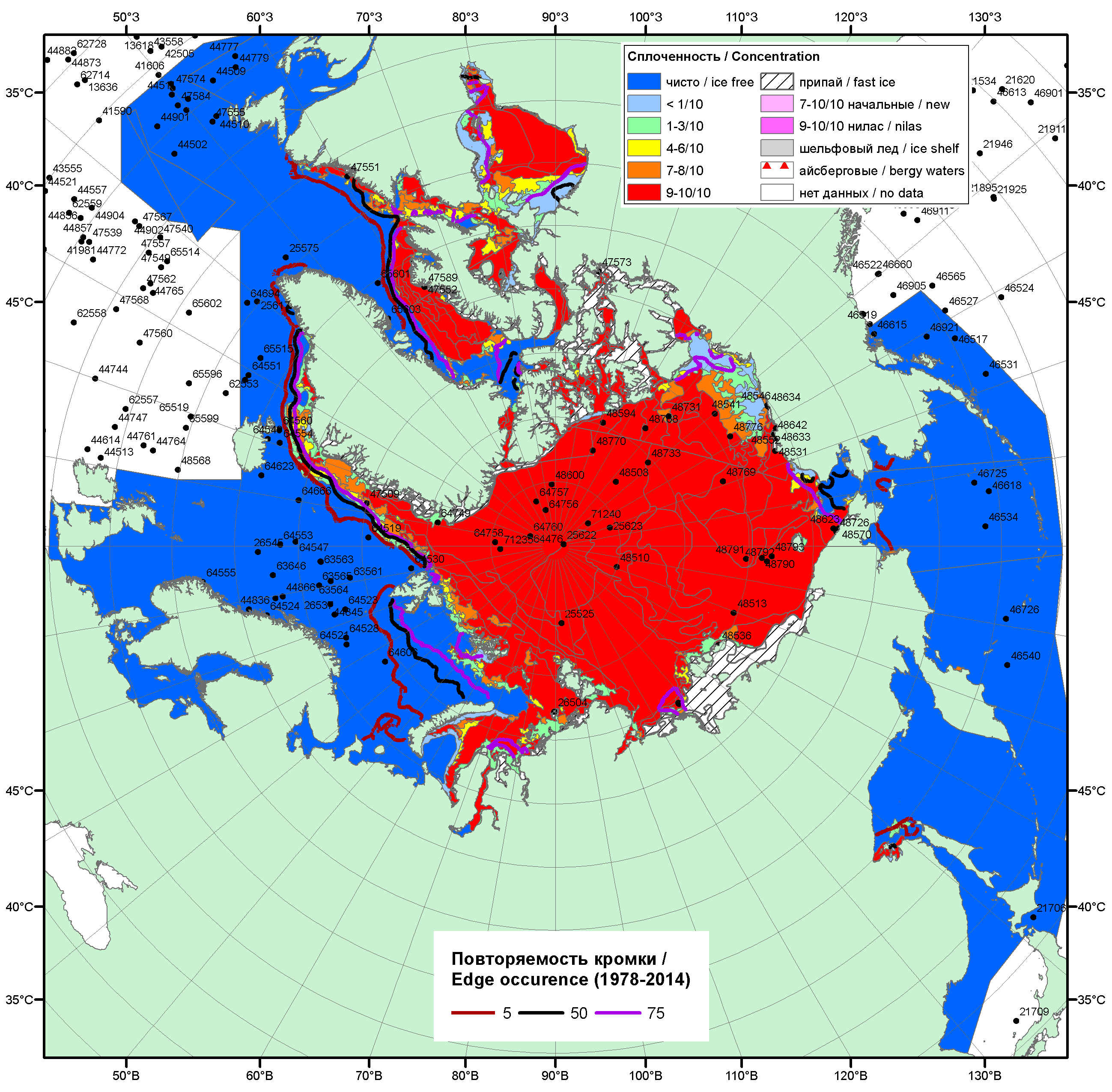 Рисунок 1а – Обзорная ледовая карта СЛО за 13.06 - 21.06.2016 г. на основе ледового анализа ААНИИ (21.06), Национального ледового центра США (16.06), Канадской ледовой службы (13.06), положение метеорологический дрейфующих буев IABP и Argos на 21.06.2016T1200+00 и повторяемость кромки за 16-20.06 за период 1979-2012 гг. по наблюдениям SSMR-SSM/I-SSMIS (алгоритм NASATEAM).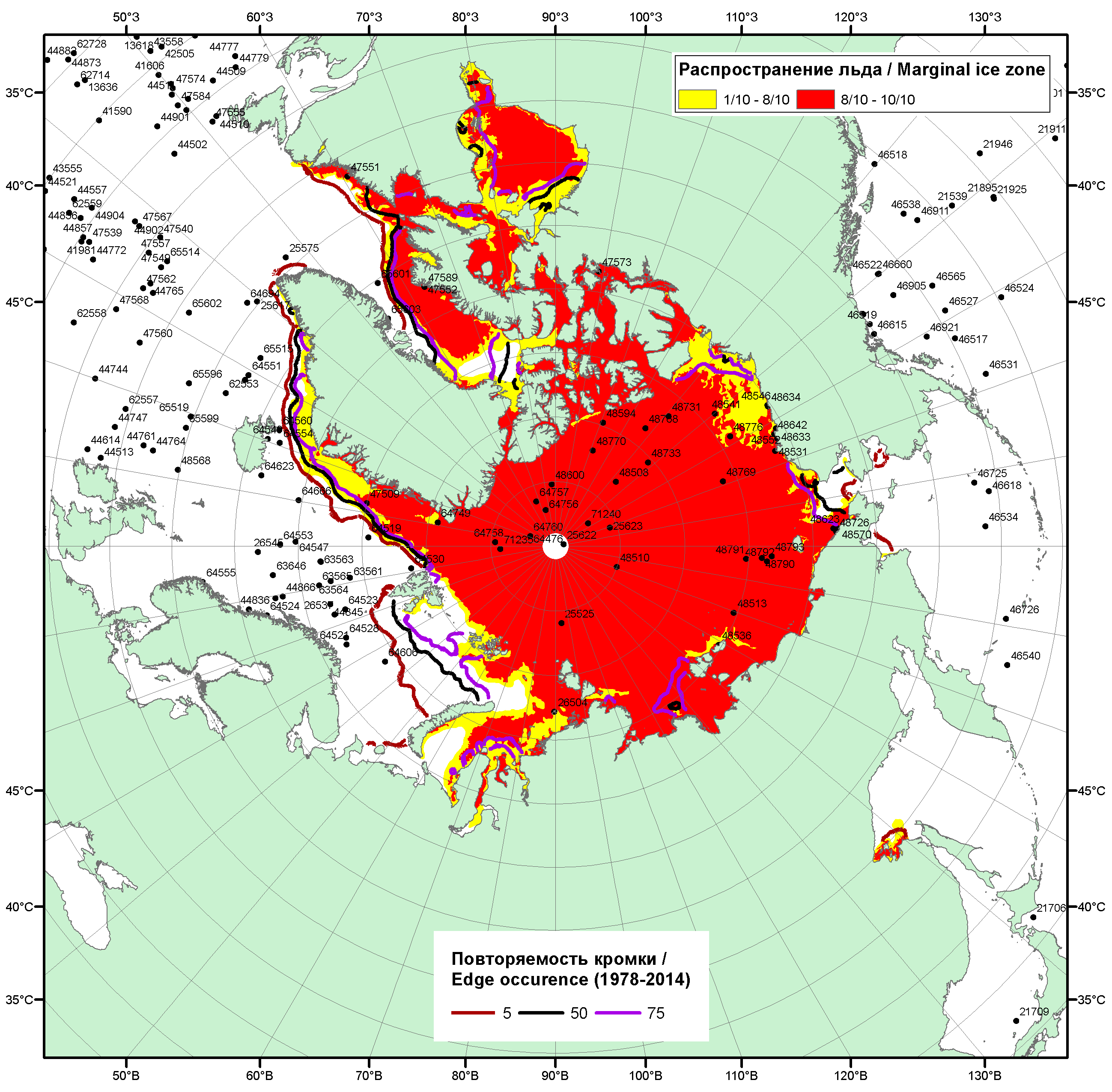 Рисунок 1б – Положение кромки льда и зон разреженных (<8/10) и сплоченных (≥8/10) льдов СЛО за 20.06.2016 г. на основе ледового анализа Национального Ледового Центра США, положение метеорологический дрейфующих буев IABP и Argos на 21.06.2016T1200+00 и повторяемость кромки за 16-20.06 за период 1979-2012 гг. по наблюдениям SSMR-SSM/I-SSMIS (алгоритм NASATEAM)/Рисунок 2 – Обзорная ледовая карта СЛО за 13.06 - 21.06.2016 г. и аналогичные периоды 2007-2015 гг. на основе ледового Канадской ледовой службы и Национального ледового центра США.Рисунок 3 – Поля распределения средневзвешенной толщины льда на основе совместной модели морского льда – океана ACNFS (HYCOM/NCODA/CICE) 21 июня 2016 - 2011 гг. Таблица 1 – Динамика изменения значений ледовитости по сравнению с предыдущей неделей для морей Северной полярной области за 12 – 18 июня 2016 г. по данным наблюдений SSMR-SSM/I-SSMIS-AMSR2Таблица 2 - Медианные значения ледовитости для Северной полярной области, 3-х меридиональных секторов и моря СМП за текущие 30 и 7-дневные интервалы и её аномалии от 2011-2015 гг. и интервалов 2006-2016 гг. и 1978-2016 гг. по данным наблюдений SSMR-SSM/I-SSMIS-AMSR2, алгоритмы NASATEAM/BOOTSTRAPСеверная полярная областьСектор 45°W-95°E (Гренландское - Карское моря)Сектор 95°E-170°W (моря Лаптевых - Чукотское, Берингово, Охотское)Сектор 170°W-45°W (море Бофорта и Канадская Арктика)Северный Ледовитый океанМоря СМП (моря Карское-Чукотское)Таблица 3 – Экстремальные и средние значения ледовитости для Северной полярной области, 3 меридиональных секторов и моря СМП за текущий 7-дневный интервал по данным наблюдений SSMR-SSM/I-SSMIS-AMSR2, алгоритмы NASATEAM/BOOTSTRAPСеверная полярная областьСектор 45°W-95°E (Гренландское - Карское моря)Сектор 95°E-170°W (моря Лаптевых - Чукотское, Берингово, Охотское)Сектор 170°W-45°W (море Бофорта и Канадская Арктика)Северный Ледовитый океанМоря СМП (моря Карское-Чукотское)Рисунок 4 – Ежедневные оценки сезонного хода ледовитости для Северной Полярной Области и трех меридиональных секторов за период 26.10.1978 - 18.06.2016 по годам на основе расчетов по данным SSMR-SSM/I-SSMIS-AMSR2, алгоритмы NASATEAM/BOOTSTRAP: а) Северная полярная область, б) сектор 45°W-95°E (Гренландское – Карское моря), в) сектор 95°E-170°W (моря Лаптевых – Чукотское и Берингово, Охотское), г) сектор 170°W-45°W (море Бофорта и Канадская Арктика), д) Северный Ледовитый океан, е) Северный морской путь (Карское - Чукотское моря).Рисунок 5 – Медианные распределения сплоченности льда за текущие 7 и 30-дневные промежутки и её разности относительно медианного распределения за те же месяца за периоды 1979-2016 (центр) и 2006-2016 гг. (справа) на основе расчетов по данным SSMR-SSM/I-SSMIS-AMSR2, алгоритмы NASATEAM/BOOTSTRAP.Южный океан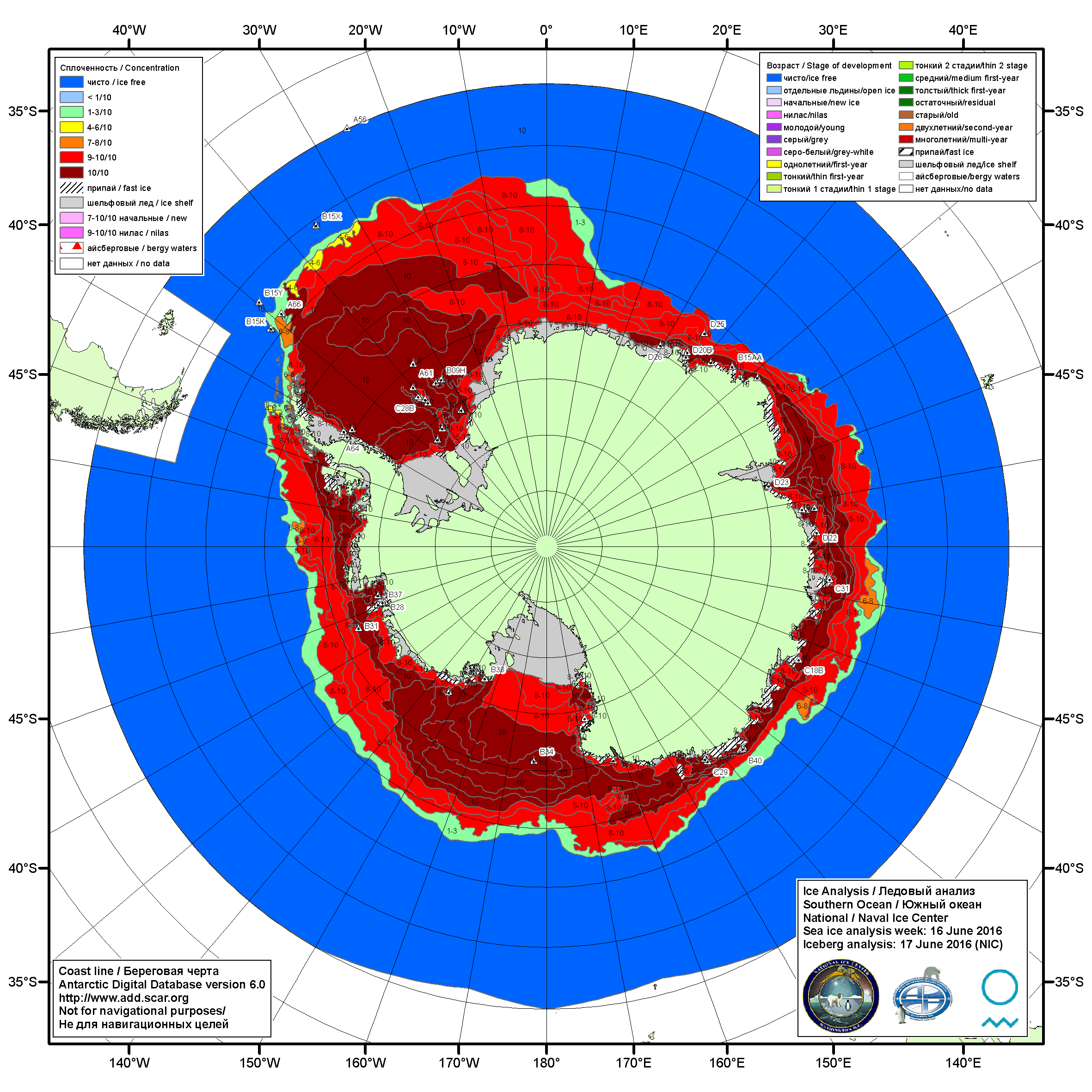 Рисунок 6а – Ледовая карта Южного океана (цветовая окраска по общей сплоченности) и расположение крупных айсбергов на основе информации совместного ледового анализа НЛЦ США, ААНИИ и НМИ (Норвегия) за 16.06.2016.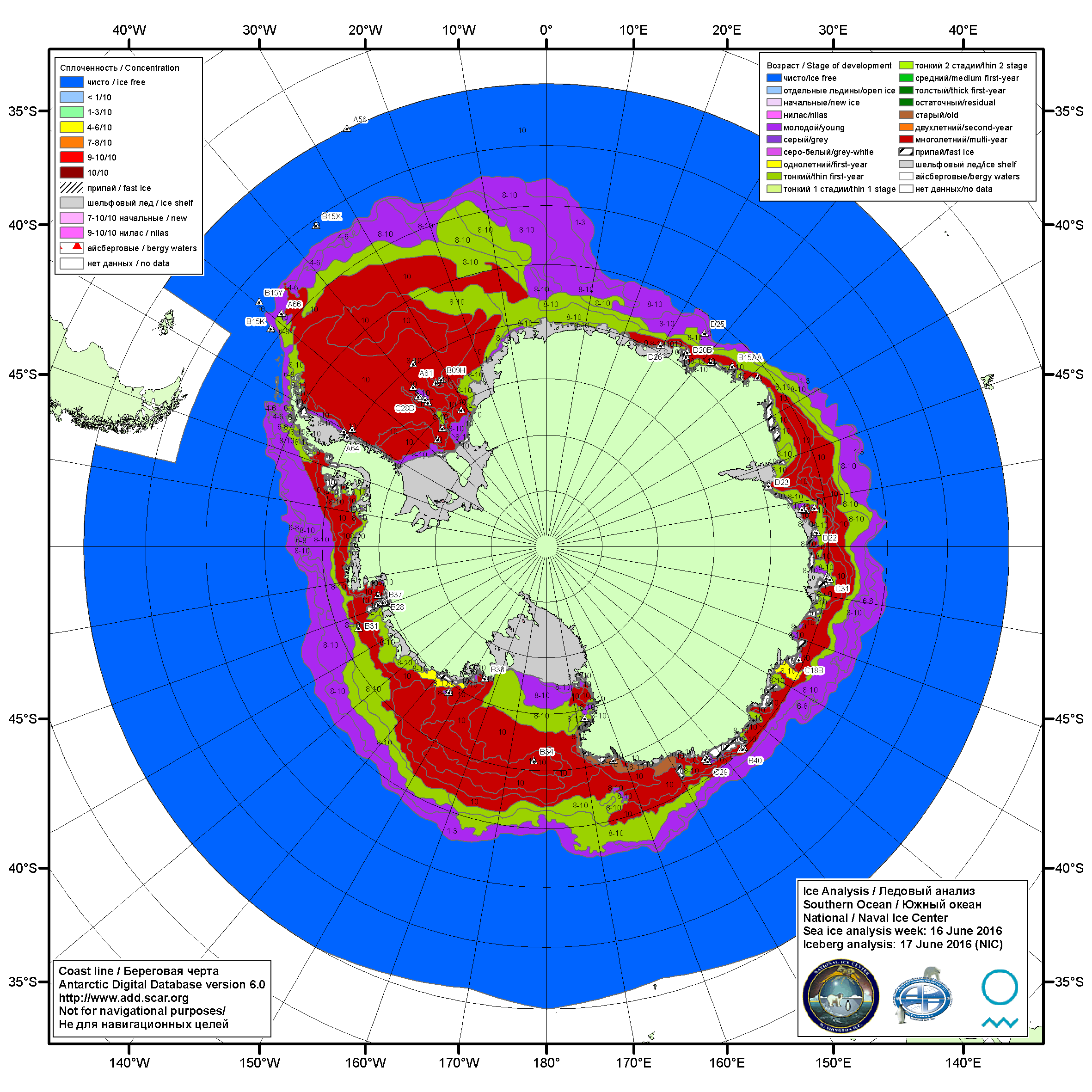 Рисунок 6б – Ледовая карта Южного океана (цветовая окраска по возрасту) и расположение крупных айсбергов на основе информации совместного ледового анализа НЛЦ США, ААНИИ и НМИ (Норвегия) за 16.06.2016.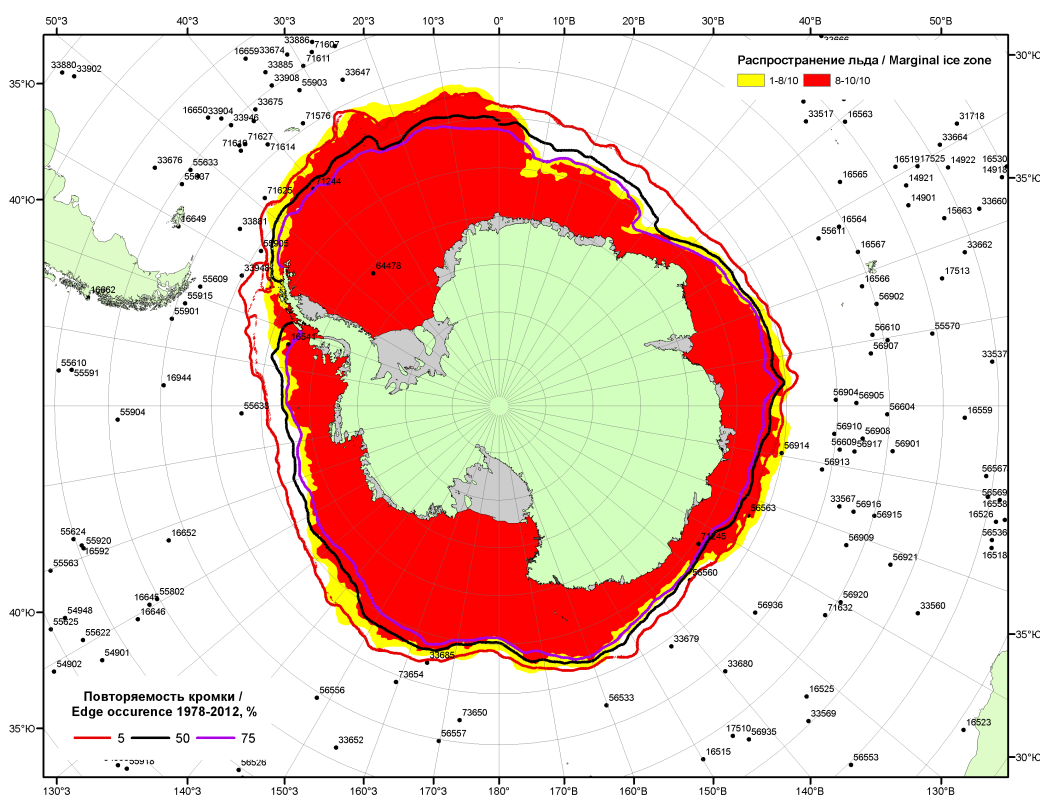 Рисунок 6в – Положение кромки льда и зон разреженных (<8/10) и сплоченных (≥8/10) льдов Южного океана за 20.06.2016 г. на основе ледового анализа Национального Ледового Центра США, положение метеорологический дрейфующих буев IABP и Argos на 21.06.2016T1200+00 и повторяемость кромки за 16-20.06 за период 1979-2012 гг. по наблюдениям SSMR-SSM/I-SSMIS (алгоритм NASATEAM)Рисунок 7 – Ежедневные оценки сезонного хода ледовитости Южного Океана и меридиональных секторов за период 26.10.1978 – 18.06.2016 по годам на основе расчетов по данным SSMR-SSM/I-SSMIS-AMSR2, алгоритм NASATEAM/BOOTSTRAP: а) Южный Океан, б) Атлантический сектор (60°W-30°E, море Уэдделла), в) Индоокеанский сектор (30°E-150°E, моря Космонавтов, Содружества, Моусона), г) Тихоокеанский сектор (150°E-60°W, моря Росса, Беллинсгаузена) Рисунок 8 – Медианные распределения общей сплоченности льда за текущие 7 и 30-дневные промежутки (слева) и её разности относительно медианного распределения за тот же месяц за периоды 1978-2016 (центр) и 2006-2016 гг. (справа) на основе расчетов по данным SSMR-SSM/I-SSMIS-AMSR2, алгоритм NASATEAM/BOOTSTRAPТаблица 4 – Динамика изменения значений ледовитости по сравнению с предыдущей неделей для морей Южного океана за 12 – 18 июня 2016 г. по данным наблюдений SSMR-SSM/I-SSMISТаблица 5 - Медианные значения ледовитости для Южного океана и 3 меридиональных секторов за текущие 30 и 7-дневные интервалы и её аномалии от 2011-2015 гг. и интервалов 2006-2016 гг. и 1978-2016 гг. по данным наблюдений SSMR-SSM/I-SSMIS-AMSR2, алгоритм NASATEAM/BOOTSTRAPЮжный ОкеанАтлантический сектор (60°W-30°E, море Уэдделла)Индоокеанский сектор (30°E-150°E, моря Космонавтов, Содружества, Моусона)Тихоокеанский сектор (150°E-60°W, моря Росса, Беллинсгаузена)Таблица 6 – Экстремальные значения ледовитости для Южного океана и 3 меридиональных секторов за текущий 7-дневный интервал по данным наблюдений SSMR-SSM/I-SSMIS-AMSR2, алгоритм NASATEAM/BOOTSTRAPЮжный ОкеанАтлантический сектор (60°W-30°E, море Уэдделла)Индоокеанский сектор (30°E-150°E, моря Космонавтов, Содружества, Моусона)Тихоокеанский сектор (150°E-60°W, моря Росса, Беллинсгаузена)Приложение 1 – Статистические значения ледовитостей по отдельным акваториям Северной Полярной Области и Южного океанаТаблица 7 – Средние, аномалии среднего и экстремальные значения ледовитостей для Северной полярной области и её отдельных акваторий за текущие 7-дневный (неделя) и 30-дневный промежутки времени по данным наблюдений SSMR-SSM/I-SSMIS, алгоритм NASATEAM/BOOTSTRAP за период 1978-2016 гг.12-18.0620.05-18.06Таблица 8 – Средние, аномалии среднего и экстремальные значения ледовитостей для Южного океана и его отдельных акваторий за текущие 7-дневный (неделя) и 30-дневный промежутки времени по данным наблюдений SSMR-SSM/I-SSMIS, алгоритм NASATEAM/BOOTSTRAP за период 1978-2016 гг.12-18.0620.05-18.06Таблица 9 – Динамика изменения значений ледовитости по сравнению с предыдущей неделей для морей Северной полярной области и Южного океана за текущий 7-дневный (неделя) промежуток времени по данным наблюдений SSMIS12-18.0612-18.0612-18.0612-18.0612-18.0612-18.0612-18.06Характеристика исходного материала и методика расчетовДля иллюстрации ледовых условий Арктического региона представлены совмещенные региональные карты ААНИИ, ГМЦ России, ледовой службы Германии (BSH), Канадской ледовой службы – КЛС и Национального ледового центра США - НЛЦ. Совмещение карт выполнено путем перекрытия слоев (ААНИИ, слой #1), (региональная карта НЛЦ, слой #1), (ГМЦ России, слой #1), (BSH, слой #1) -> (КЛС, слой #2)  –> (обзорная карта НЛЦ, слой #3). Как результат, карты ААНИИ характеризуют ледовые условия морей Гренландского…Бофорта и Охотского, карты ГМЦ России – Азовского, Каспийского и Белого, карты НЛЦ – Берингова моря, карты BSH – Балтийского карты КЛС - морей Бофорта, Канадского архипелага, Баффина, Девисова пролива, Лабрадор, Св. Лаврентия, а НЛЦ - Арктического Бассейна, Линкольна,  южной части Гренландского моря, а также в летний период – моря Бофорта, Чукотское и Берингово (при этом полный охват карт НЛЦ – вся акватория СЛО и субполярные моря). Для построения совмещенных карт используется архив данных в обменном формате ВМО СИГРИД3 Мирового центра данных по морскому льду (МЦД МЛ). В пределах отдельного срока выборка карт из архива проводилась по критериям близости карт к сроку выпуска карты ААНИИ с максимальным интервалом времени между картами до 7 суток (день недели выпуска карт ААНИИ и ГМЦ России– каждая среда, BSH – каждый понедельник, КЛС – каждый вторник, НЛЦ – 1 раз в 2 недели по вторникам для циркумполярных карт и понедельник – четверг для региональных карт). Для иллюстрации полей толщин льда СЛО использованы ежедневные данные по распределению средневзвешенной толщины льда численной модели ACNFS. Численная модель ACNFS имеет пространственное разрешение 1/12° и является совместной моделью морского льда – океана диагностики и краткосрочного прогнозирования состояния ледяного покрова  всех акваторий Северного полушария севернее 40 с.ш. В модели ACNFS используется ледовый блок CICE (Hunke and Lipscomb, 2008), совмещенный с  моделью океана HYCOM (Metzger et al., 2008, 2010). Атмосферный форсинг включает поля приземных метеопараметров и радиационного баланса поверхности. Исходная ледовая информация, используемая для расчетов по модели, включают данные альтиметра, ТПО, сплоченность, профиля температуры и солёности воды.Для иллюстрации ледовых условий Южного океана, а также Северной Полярной области за последние сутки используются ежедневные циркумполярные ледовые информационные продукты НЛЦ США по оценке расположения кромки льда и ледяных массивов - MIZ (Marginal Ice Zone). Для цветовой окраски карт использован стандарт ВМО (WMO/Td. 1215) для зимнего (по возрасту) и летнего (по общей сплоченности) периодов. Следует также отметить, что в зонах стыковки карт ААНИИ, ГМЦ России, КЛС и НЛЦ наблюдается определенная несогласованность границ и характеристик ледовых зон вследствие ряда различий в ледовых информационных системах подготавливающих служб (карты для Балтийского моря представлены только BSH или ААНИИ). Однако, данная несогласованность несущественна для целей интерпретации ледовых условий в рамках настоящего обзора. Для получения оценок ледовитости (extent) и приведенной ледовитости – площади льда (area) отдельных секторов, морей, частей морей Северной полярной области и Южного океана и климатического положения кромок заданной повторяемости на основе данных спутниковых систем пассивного микроволнового зондирования SSMR-SSM/I-SSMIS-AMSR2 в МЦД МЛ ААНИИ принята следующая технология расчетов:источник данных – архивные (Cavalieri et al., 2008, Meier et al., 2006) и квазиоперативные (Maslanik and Stroeve, 1999) c задержкой 1-2 дня ежедневные матрицы (поля распределения) оценок общей сплоченности Северной (севернее 45° с.ш.) и Южной (южнее 50° с.ш.) Полярных областей на основе обработанных по алгоритму NASATEAM данных многоканальных микроволновых радиометров SSMR-SSM/I-SSMIS ИСЗ NIMBUS-7 и DMSP за период с 26.10.1978 г. по настоящий момент времени, копируемые с сервера НЦДСЛ;источник данных – ежедневные матрицы (поля распределения) оценок общей сплоченности Северной и Южной полярной областей на основе обработанных по алгоритму Bootstrap данных многоканального микроволнового радиометра AMSR2 ИСЗ GCOM-W1(SHIZUKU) за период с 01.07.2012 г. по настоящий момент времени, предоставленные Японским космическим агентством (provided by JAXA);область расчета – Северная и Южная Полярные области и их регионы с использованием масок океан/суша НЦДСЛ (http://nsidc.org/data/polar_stereo/tools_masks.html);границы используемых масок расчета отдельных меридиональных секторов, морей, частей морей Северной полярной области и Южного океана представлены на рисунках П1 – П2, не совпадают с используемыми в НЦДСЛ масками для отдельных акваторий Мирового океана и основаны на номенклатуре ААНИИ для морей Евразийского шельфа (Гренландское - Чукотское), Атласе Северного ледовитого океана (1980) и Атласе океанов (1980) издательства ГУНИО МО.вычислительные особенности расчета – авторское программное обеспечение ААНИИ с сохранением точности расчетов и оценке статистических параметров по гистограмме распределения и свободно-распространяемое программное обеспечение GDAL для векторизации полей климатических параметров;Исходная информация в формате ВМО СИГРИ3 доступна на сервере МЦД МЛ по адресам http://wdc.aari.ru/datasets/d0004 (карты ААНИИ), http://wdc.aari.ru/datasets/d0031 (карты КЛС), http://wdc.aari.ru/datasets/d0032 (карты НЛЦ), ), http://wdc.aari.ru/datasets/d0033  (карты ГМЦ России) и ), http://wdc.aari.ru/datasets/d0035 (карты BSH).   В графическом формате PNG совмещенные карты ААНИИ-КЛС-НЛЦ доступны по адресу http://wdc.aari.ru/datasets/d0040. Результаты расчетов ледовитости Северной, Южной полярных областей, их отдельных меридиональных секторов, морей и частей морей доступны на сервере МЦД МЛ ААНИИ в каталогах соответственно http://wdc.aari.ru/datasets/ssmi/data/north/extent/ и http://wdc.aari.ru/datasets/ssmi/data/south/extent/.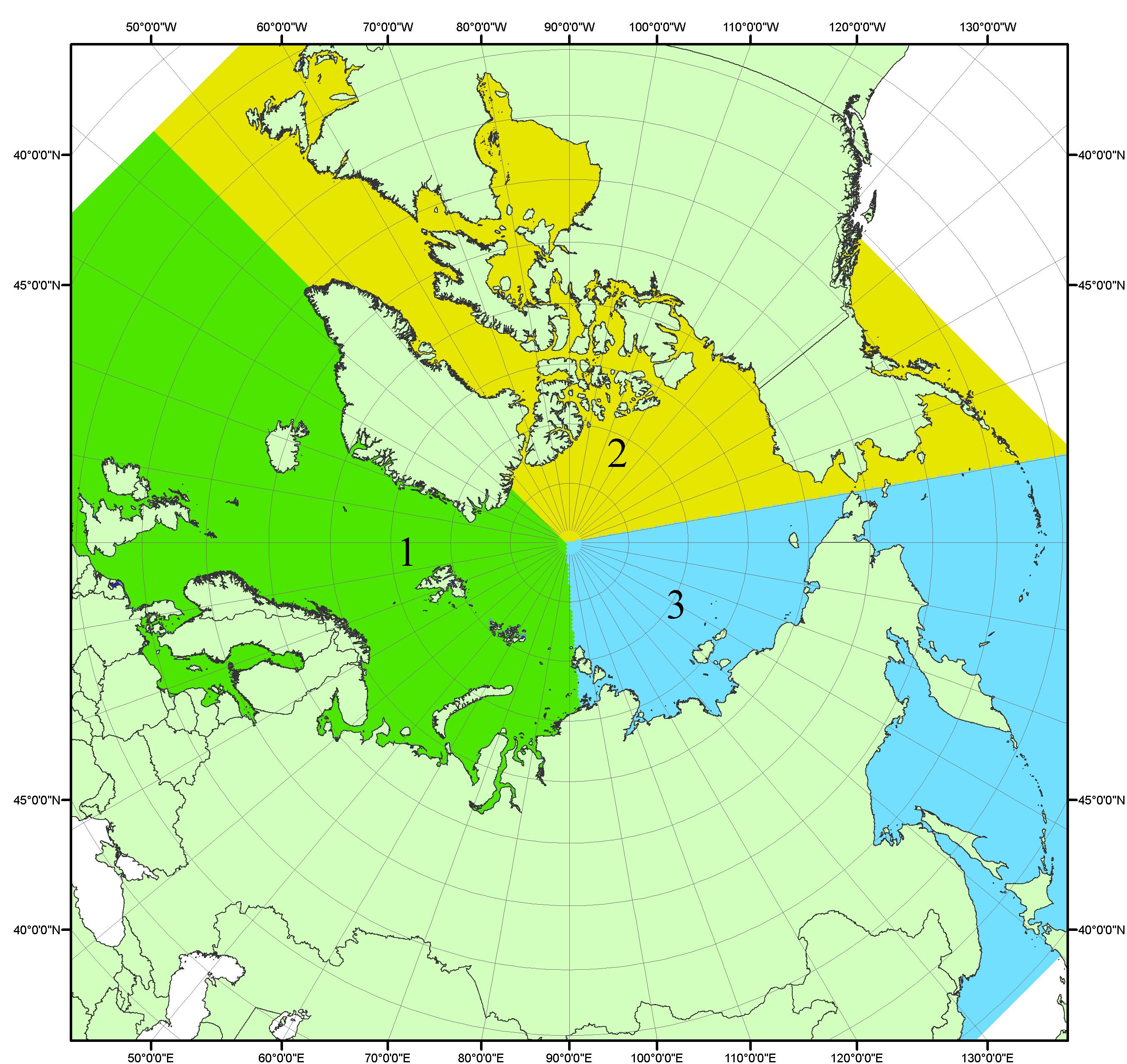 Рисунок П1 – Секторальное деление северной полярной области. 1 - Сектор 45°W-95°E (Гренландское - Карское моря); 2 - Сектор 170°W-45°W (море Бофорта и Канадская Арктика); 3 - Сектор 95°E-170°W (моря Лаптевых - Чукотское, Берингово, Охотское, Японское)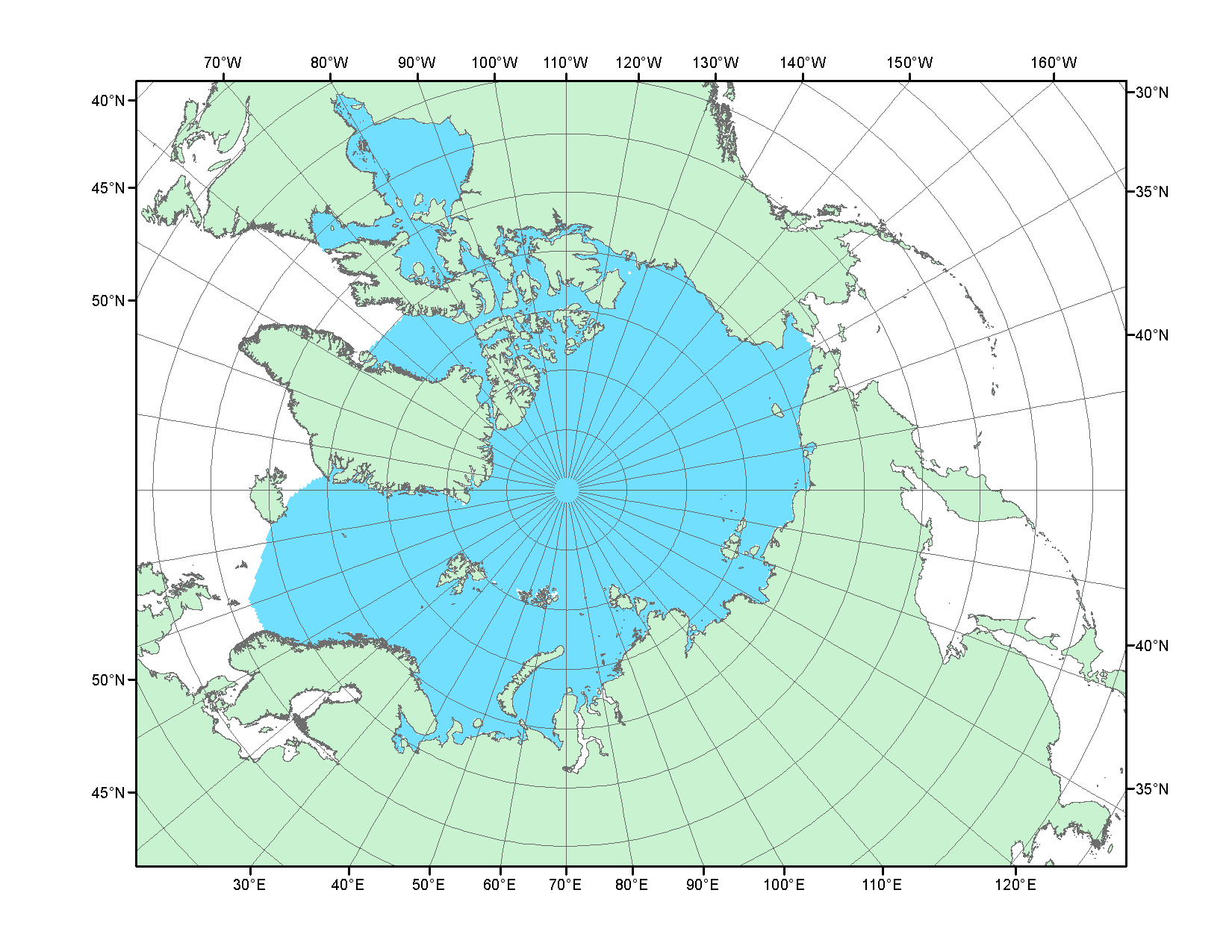 Рисунок П2 – Северный ледовитый океан в официальных границах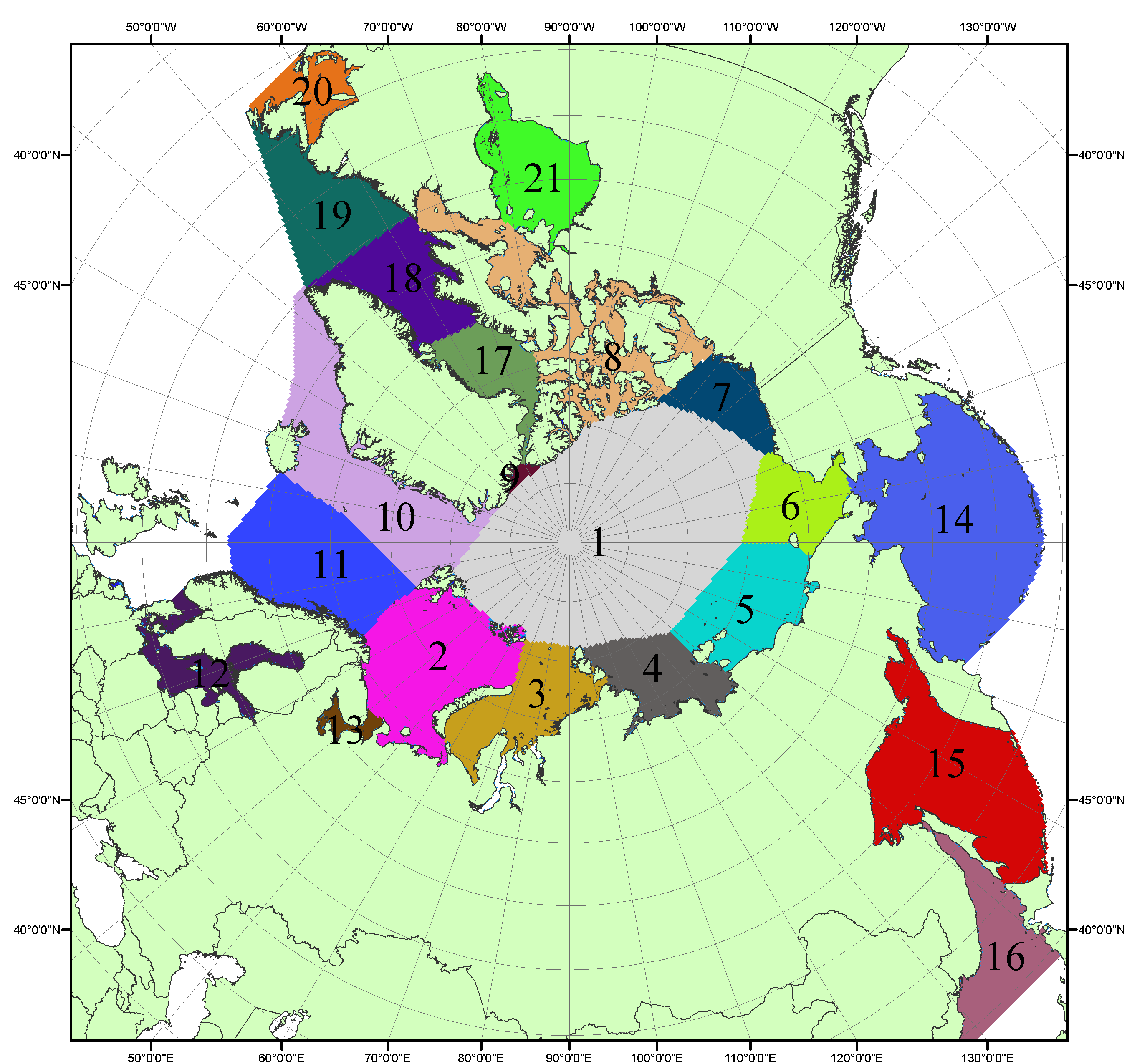 Рисунок П3 – Моря северной полярной области. 1 – Арктический бассейн; 2- Баренцево море; 3 – Карское море; 4 – море Лаптевых; 5 - Восточно-Сибирское море; 6 – Чукотское море; 7 – море Бофорта; 8 – Канадский архипелаг; 9 – море Линкольна; 10 – Гренландское море; 11 – Норвежское море; 12 – Балтийское море; 13 – Белое море; 14 – Берингово море; 15 – Охотское море; 16 – Японское море; 17 – море Баффина; 18 – Дейвисов пролив; 19 – море Лабрадор; 20 – залив Святого Лаврентия; 21 – Гудзонов залив.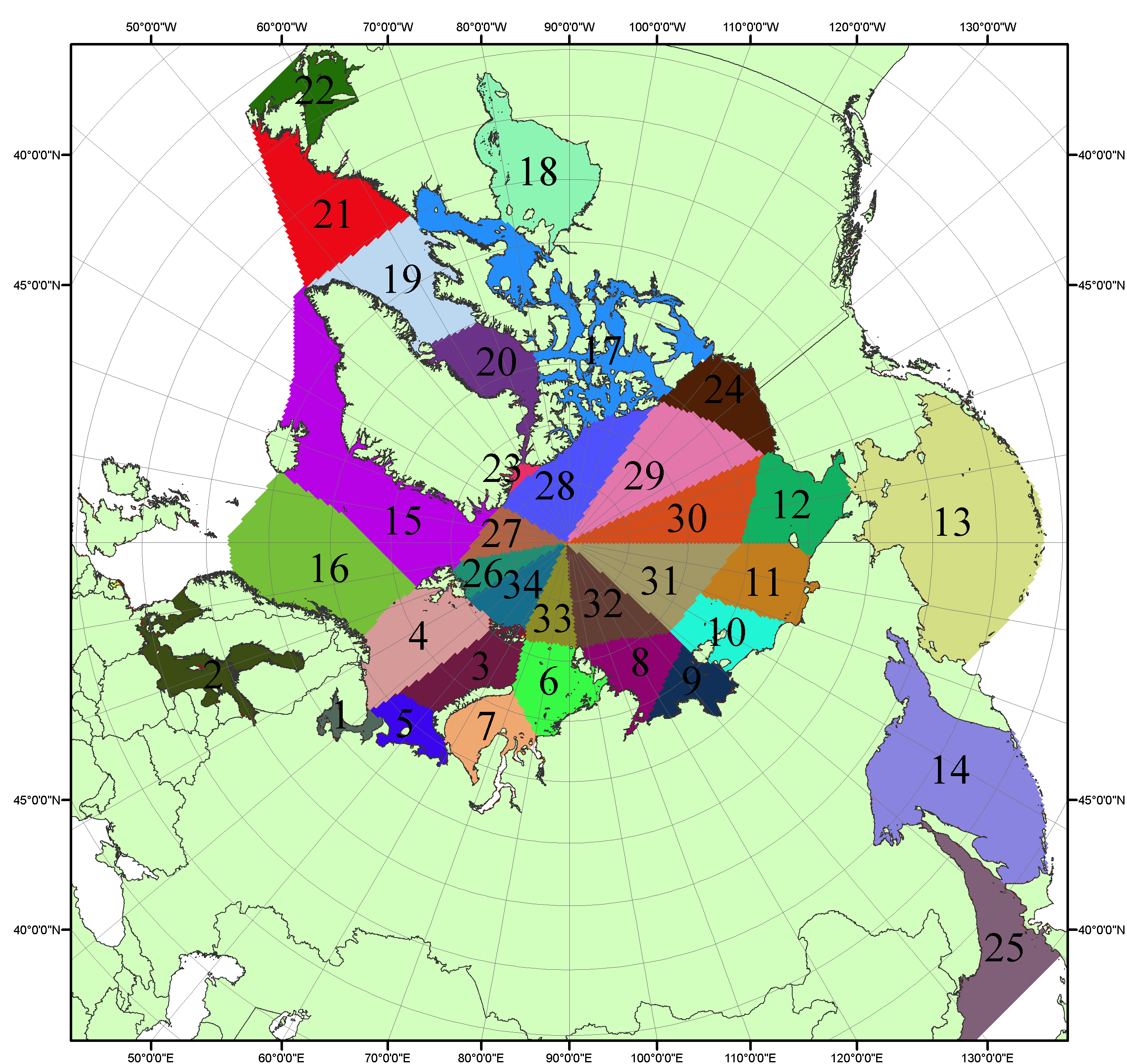 Рисунок П4 – Сектора и моря северной полярной области. 1 - Белое море; 2- Балтийское море; 3 – Баренцево море (СВ); 4 – Баренцево море (З); 5 - Баренцево море (ЮВ); 6 – Карское море (СВ); 7 – Карское море (ЮЗ); 8 – море Лаптевых (В); 9 – море Лаптевых (З); 10 – Восточно-Сибирское море (З); 11 – Восточно-Сибирское море (В); 12 –Чукотское море; 13 –Берингово море; 14 – Охотское море; 15 –Гренландское море; 16 – Норвежское море; 17 – Канадский архипелаг; 18 – Гудзонов залив; 19 – Дейвисов пролив; 20 - море Баффина; 21 – море Лабрадор; 22 - залив Святого Лаврентия; 23 - море Линкольна; 24 - море Бофорта; 25 - Японское море; 26 - сектор АО (30°з.д. – 10°в.д.); 27 – сектор АО (10°в.д. – 30°в.д.); 28 - сектор АО (30°в.д. – 65°в.д.); 29 - сектор АО (65°в.д. – 96°в.д.);30 - сектор АО (96°в.д. – 140°в.д.);31 - сектор АО (140°в.д. – 180°в.д.); 32 - сектор АО (180°в.д. – 156°з.д.); 33 - сектор АО (156°з.д. – 123°з.д.); 34 - сектор АО (123°з.д. – 30°з.д.).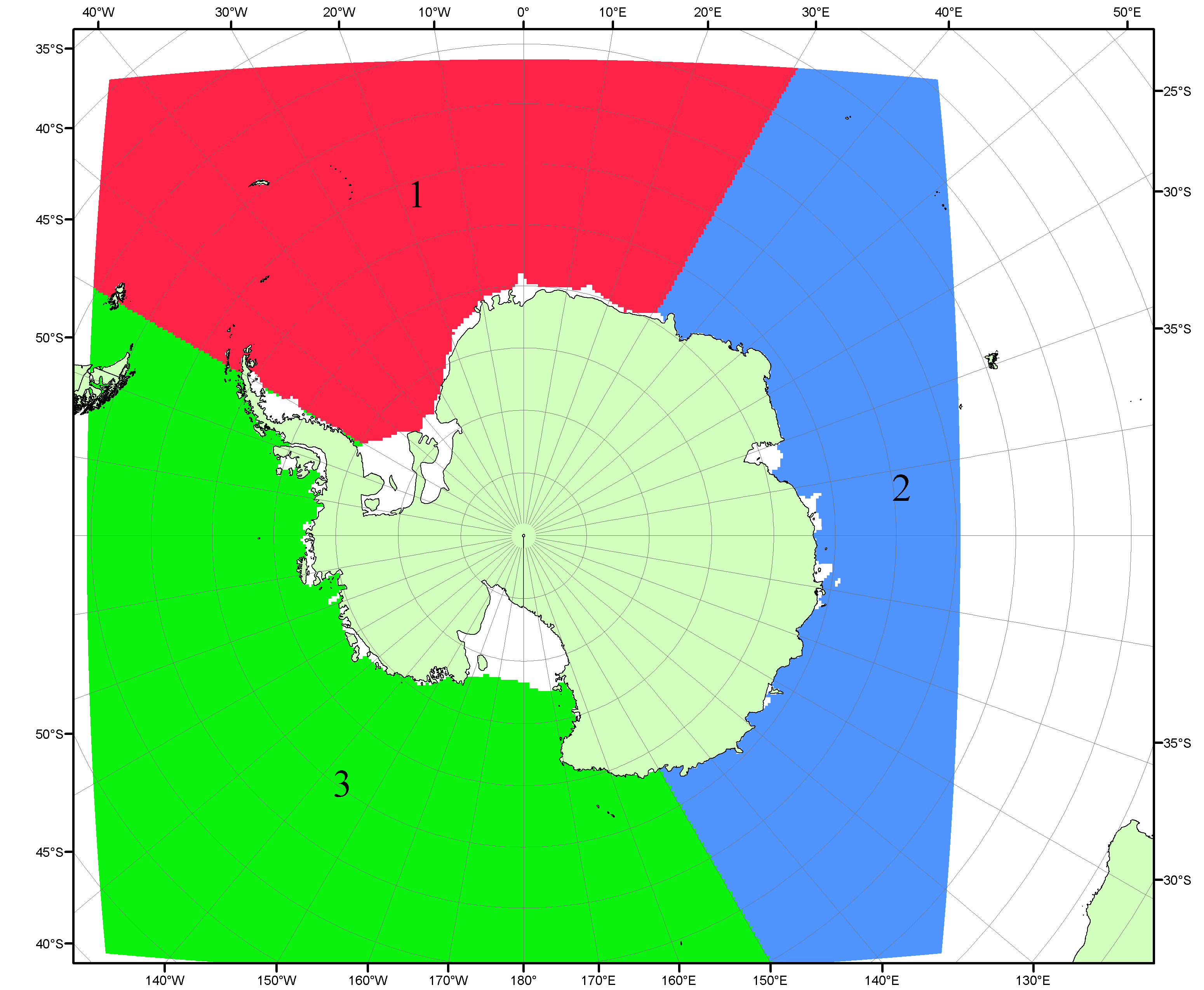 Рисунок П5 – Секторальное деление Южного океана. 1 - Атлантический сектор (60°W-30°E, море Уэдделла); 2 - Индоокеанский сектор (30°E-150°E, моря Космонавтов, Содружества, Моусона); 3 - Тихоокеанский сектор (150°E-60°W, моря Росса, Беллинсгаузена)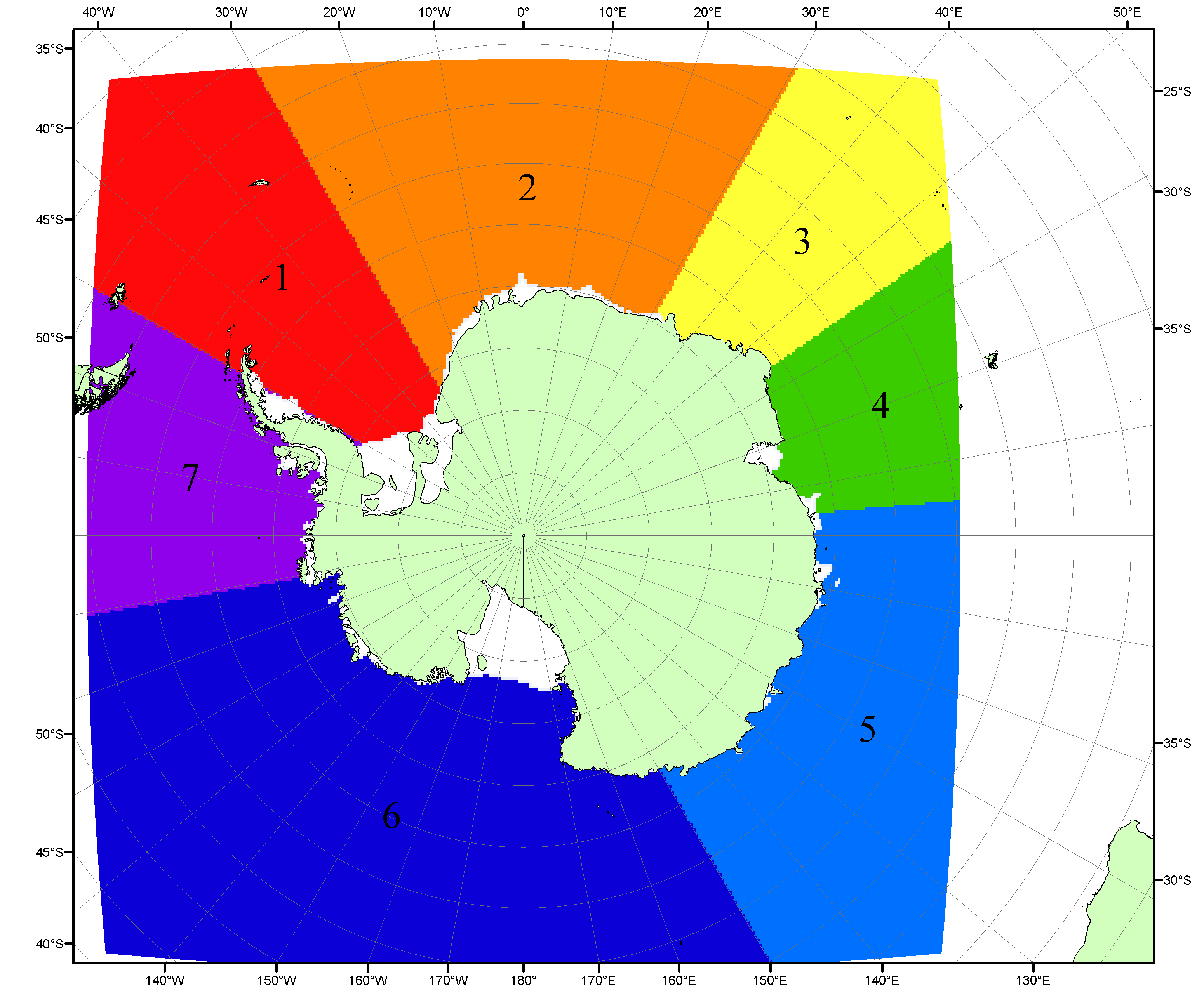 Рисунок П6 – Моря Южного океана. 1 – Западная часть моря Уэдделла; 2- Восточная часть моря Уэдделла; 3 – Море Космонавтов; 4 – море Содружества; 5 – море Моусона; 6 – море Росса; 7 – Море Беллинсгаузена.Список источников1. Атлас океанов. Северный Ледовитый океан. – 1980. М: Изд. ГУНИО МО СССР ВМФ – 184 с.2. Атлас океанов. Термины. Понятия. Справочные таблицы. - Изд. ВМФ МО СССР.-1980.3. Границы океанов и морей. – 1960. Л.: Изд. ГУНИО ВМФ. – 51 с.4. Andersen, S., R. Tonboe, L. Kaleschke, G. Heygster, and L. T. Pedersen, Intercomparison of passive microwave sea ice concentration retrievals over the high-concentration Arctic sea ice.// J. Geophys. Res. – 2007. – Vol. 112. C08004, doi:10.1029/2006JC003543.5. Cavalieri, D., C. Parkinson, P. Gloersen, and H. J. Zwally. 1996, updated 2008. Sea Ice Concentrations from Nimbus-7 SMMR and DMSP SSM/I Passive Microwave Data, [1978.10.26 – 2007.12.31]. Boulder, Colorado USA: National Snow and Ice Data Center. Digital media.6. Meier, W., F. Fetterer, K. Knowles, M. Savoie, M. J. Brodzik. 2006, updated quarterly. Sea Ice Concentrations from Nimbus-7 SMMR and DMSP SSM/I Passive Microwave Data, [2008.01.01 – 2008.03.25]. Boulder, Colorado USA: National Snow and Ice Data Center. Digital media.7. Maslanik, J., and J. Stroeve. 1999, updated daily. Near-Real-Time DMSP SSM/I-SSMIS Daily Polar Gridded Sea Ice Concentrations, [2008.03.26 – present moment]. Boulder, Colorado USA: National Snow and Ice Data Center. Digital media.8. Ice Chart Colour Code Standard. - JCOMM Technical Report Series No. 24, 2004, WMO/TD-No.1215. (http://jcomm.info/index.php?option=com_oe&task=viewDocumentRecord&docID=4914)9. JAXA GCOM-W1 ("SHIZUKU") Data Providing Service - http://gcom-w1.jaxa.jp/index.html 10. ACNFS on Internet - http://www7320.nrlssc.navy.mil/hycomARC 11. Posey, P.G., E.J. Metzger, A.J. Wallcraft, O.M Smedstad and M.W. Phelps, 2010: Validation of the 1/12° Arctic Cap Nowcast/Forecast System (ACNFS). Naval Report NRL/MR/7320-10-9287, Stennis Space Center, MS.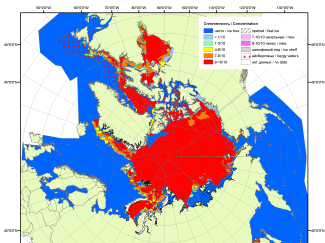 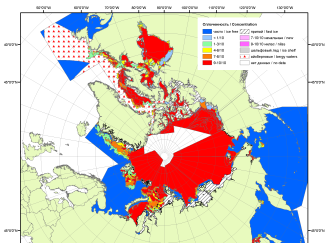 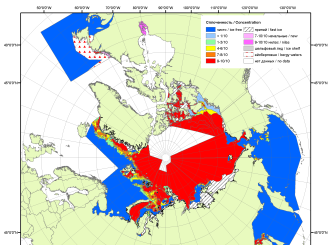 200720092010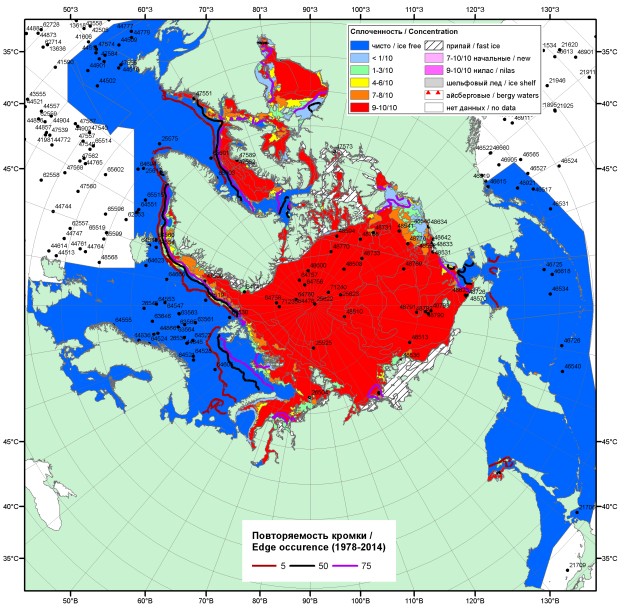 20162016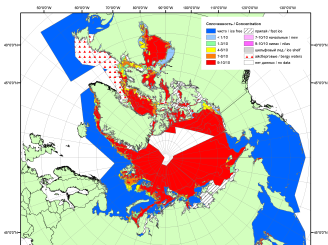 20162016201120162016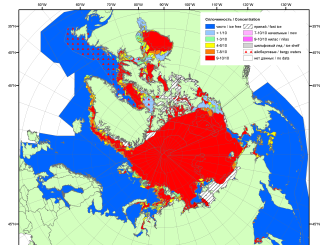 201620162012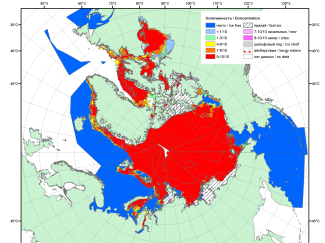 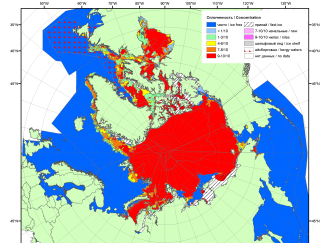 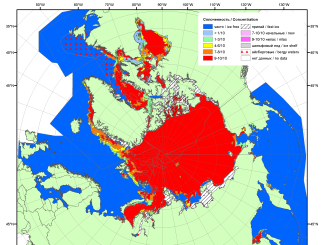 201520142013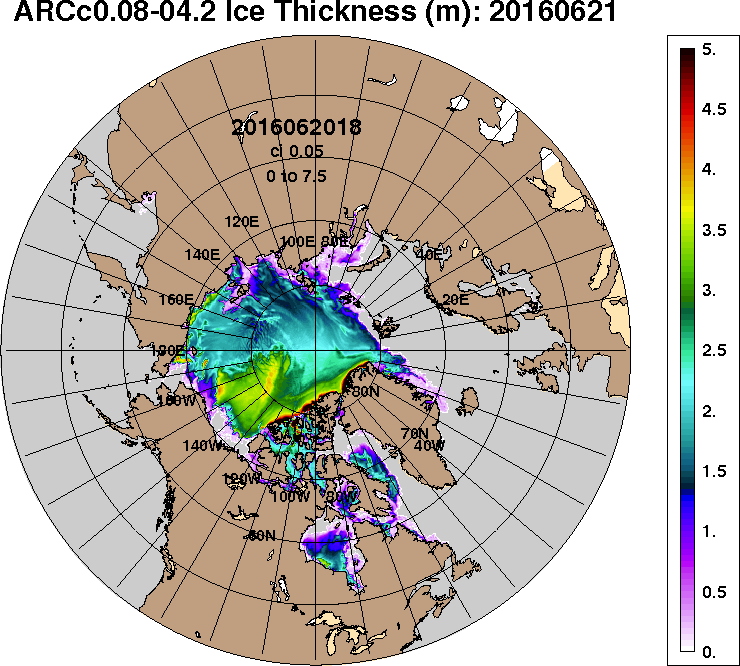 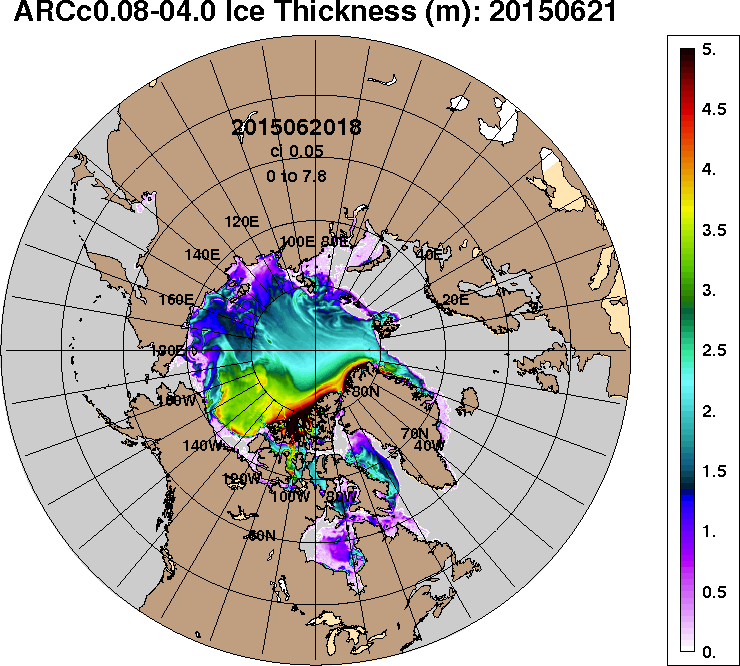 2016-06-212015-06-21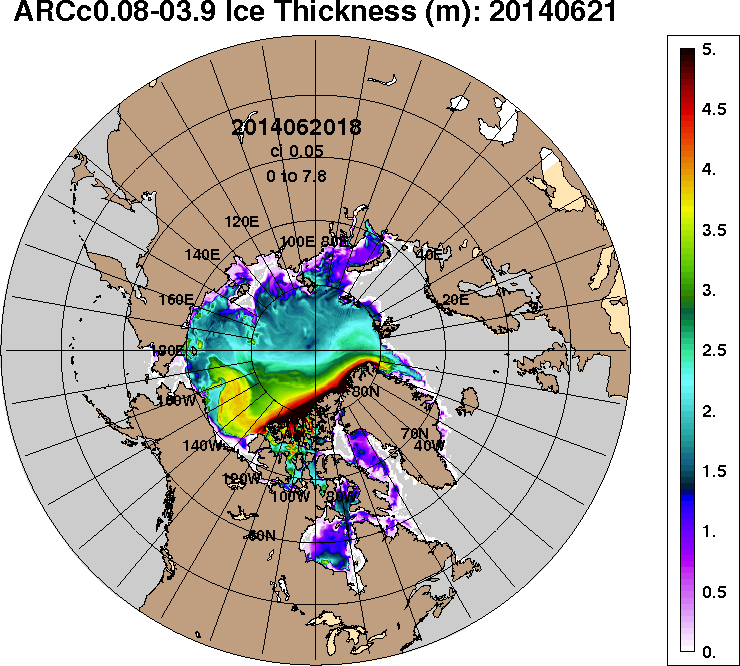 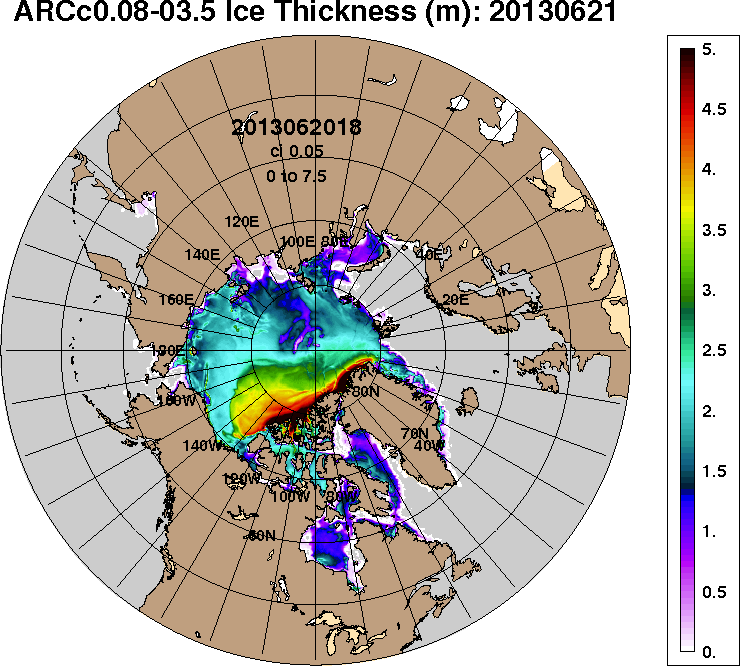 2014-06-212013-06-21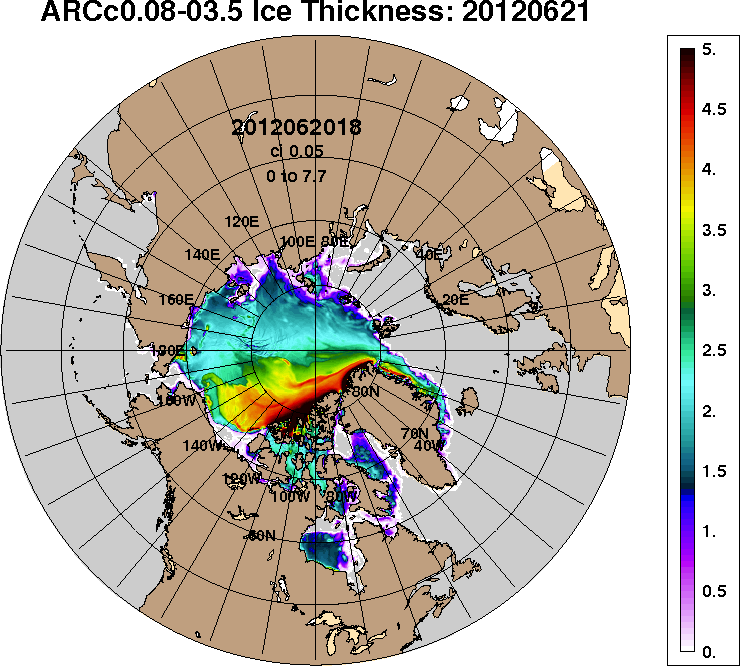 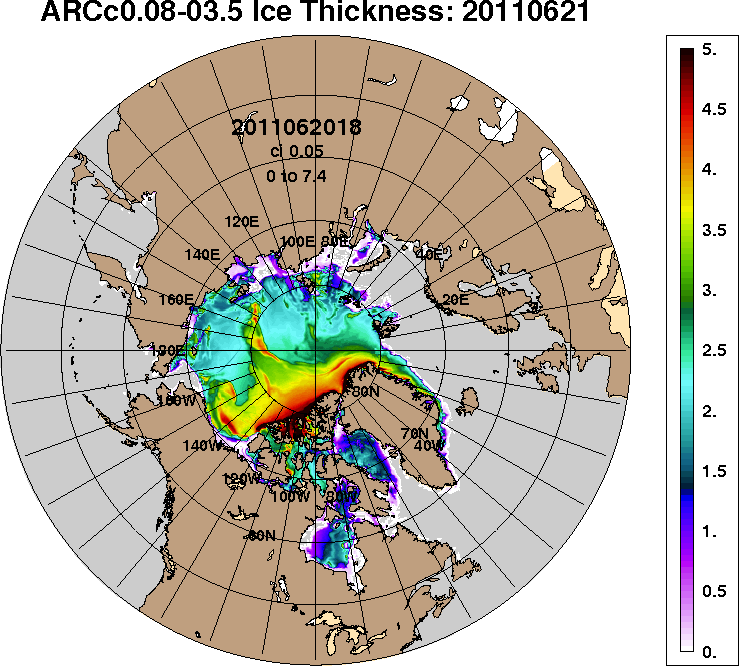 2012-06-212011-06-21РегионСеверная полярная областьСектор 45°W-95°E (Гренландское - Карское моря)Сектор 95°E-170°W (моря Лаптевых - Чукотское, Берингово, Охотское)Сектор 170°W-45°W (море Бофорта и Канадская Арктика)Северный Ледовитый океанМоря СМП (моря Карское-Чукотское)Разность-315.4-167.75.9-153.6-257.4-112.4тыс.кв.км/сут.-45.1-24.00.8-21.9-36.8-16.1МесяцS, тыс. км2Аномалии, тыс км2/%Аномалии, тыс км2/%Аномалии, тыс км2/%Аномалии, тыс км2/%Аномалии, тыс км2/%Аномалии, тыс км2/%Аномалии, тыс км2/%МесяцS, тыс. км22011 г2012 г2013 г2014 г2015 г2006-2016гг1978-2016гг20.05-18.0611058.9-630.3-889.0-1163.4-876.3-475.9-770.7-1357.420.05-18.0611058.9-5.4-7.4-9.5-7.3-4.1-6.5-10.912-18.0610591.2-272.6-215.3-1006.7-689.9-383.3-535.7-1219.912-18.0610591.2-2.5-2.0-8.7-6.1-3.5-4.8-10.3МесяцS, тыс. км2Аномалии, тыс км2/%Аномалии, тыс км2/%Аномалии, тыс км2/%Аномалии, тыс км2/%Аномалии, тыс км2/%Аномалии, тыс км2/%Аномалии, тыс км2/%МесяцS, тыс. км22011 г2012 г2013 г2014 г2015 г2006-2016гг1978-2016гг20.05-18.062339.9-484.6-323.2-491.9-565.1-320.9-439.4-814.020.05-18.062339.9-17.2-12.1-17.4-19.5-12.1-15.8-25.812-18.062155.9-365.7-180.0-576.0-602.0-281.3-445.6-847.612-18.062155.9-14.5-7.7-21.1-21.8-11.5-17.1-28.2МесяцS, тыс. км2Аномалии, тыс км2/%Аномалии, тыс км2/%Аномалии, тыс км2/%Аномалии, тыс км2/%Аномалии, тыс км2/%Аномалии, тыс км2/%Аномалии, тыс км2/%МесяцS, тыс. км22011 г2012 г2013 г2014 г2015 г2006-2016гг1978-2016гг20.05-18.063488.854.8-234.7-139.4117.721.7-48.2-96.220.05-18.063488.81.6-6.3-3.83.50.6-1.4-2.712-18.063431.4188.21.412.2200.349.451.2-18.412-18.063431.45.80.00.46.21.51.5-0.5МесяцS, тыс. км2Аномалии, тыс км2/%Аномалии, тыс км2/%Аномалии, тыс км2/%Аномалии, тыс км2/%Аномалии, тыс км2/%Аномалии, тыс км2/%Аномалии, тыс км2/%МесяцS, тыс. км22011 г2012 г2013 г2014 г2015 г2006-2016гг1978-2016гг20.05-18.065230.3-200.5-331.1-532.1-428.9-176.7-283.1-447.120.05-18.065230.3-3.7-6.0-9.2-7.6-3.3-5.1-7.912-18.065003.9-95.3-36.7-443.0-288.3-151.4-141.3-353.912-18.065003.9-1.9-0.7-8.1-5.4-2.9-2.7-6.6МесяцS, тыс. км2Аномалии, тыс км2/%Аномалии, тыс км2/%Аномалии, тыс км2/%Аномалии, тыс км2/%Аномалии, тыс км2/%Аномалии, тыс км2/%Аномалии, тыс км2/%МесяцS, тыс. км22011 г2012 г2013 г2014 г2015 г2006-2016гг1978-2016гг20.05-18.0610346.7-521.1-352.4-737.0-640.4-286.7-510.3-997.720.05-18.0610346.7-4.8-3.3-6.6-5.8-2.7-4.7-8.812-18.0610051.3-150.853.8-665.5-477.0-177.7-359.2-962.712-18.0610051.3-1.50.5-6.2-4.5-1.7-3.5-8.7МесяцS, тыс. км2Аномалии, тыс км2/%Аномалии, тыс км2/%Аномалии, тыс км2/%Аномалии, тыс км2/%Аномалии, тыс км2/%Аномалии, тыс км2/%Аномалии, тыс км2/%МесяцS, тыс. км22011 г2012 г2013 г2014 г2015 г2006-2016гг1978-2016гг20.05-18.062814.3108.049.3-115.14.769.6-34.6-108.220.05-18.062814.34.01.8-3.90.22.5-1.2-3.712-18.062666.6283.7203.7-144.5-23.2132.4-25.1-166.912-18.062666.611.98.3-5.1-0.95.2-0.9-5.9МесяцМинимальное знач.Максимальное знач.Среднее знач.Медиана12-18.0610362.018.06.201612799.012.06.197911811.011843.5МесяцМинимальное знач.Максимальное знач.Среднее знач.Медиана12-18.062062.518.06.20163727.312.06.19813003.53028.1МесяцМинимальное знач.Максимальное знач.Среднее знач.Медиана12-18.063180.017.06.20113643.712.06.19803449.83471.3МесяцМинимальное знач.Максимальное знач.Среднее знач.Медиана12-18.064642.618.06.20105878.812.06.19835357.85367.5МесяцМинимальное знач.Максимальное знач.Среднее знач.Медиана12-18.069761.217.06.201211949.313.06.197911014.011073.5МесяцМинимальное знач.Максимальное знач.Среднее знач.Медиана12-18.062279.518.06.20113023.512.06.19832833.62872.9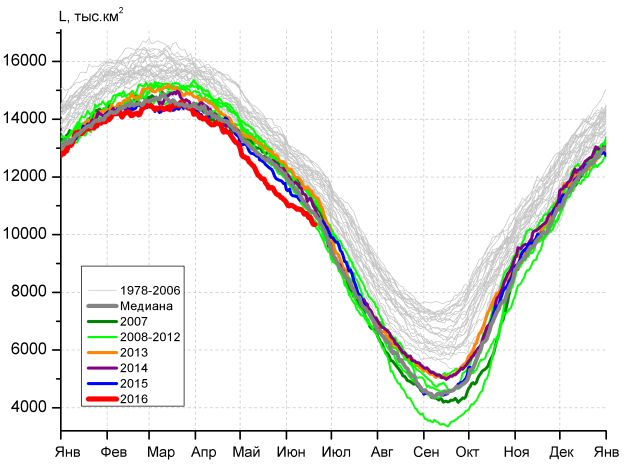 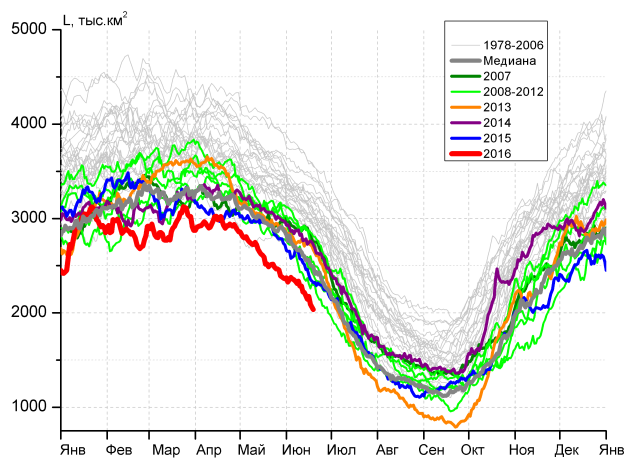 а)б)б)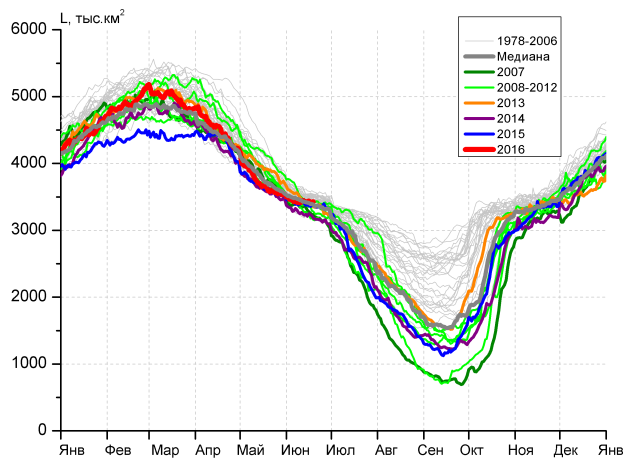 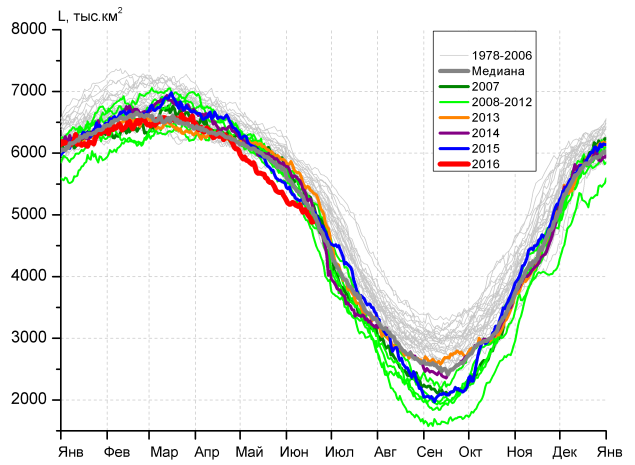 в)г)г)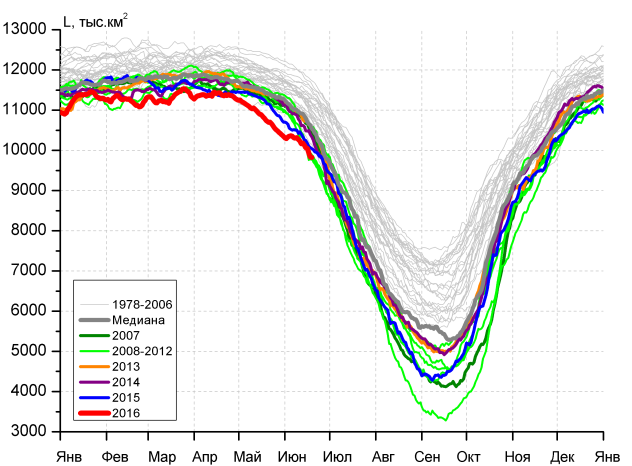 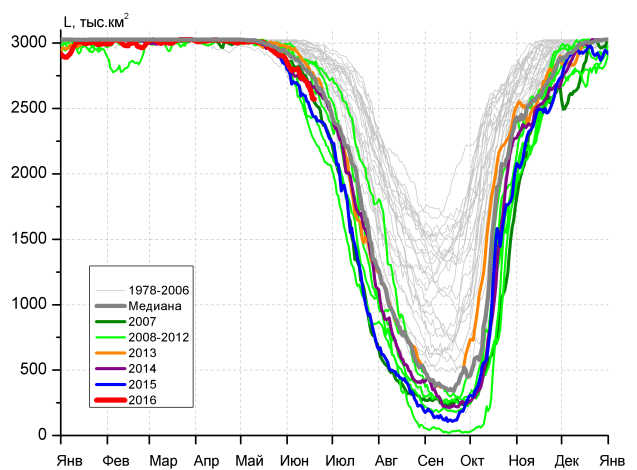 д)д)е)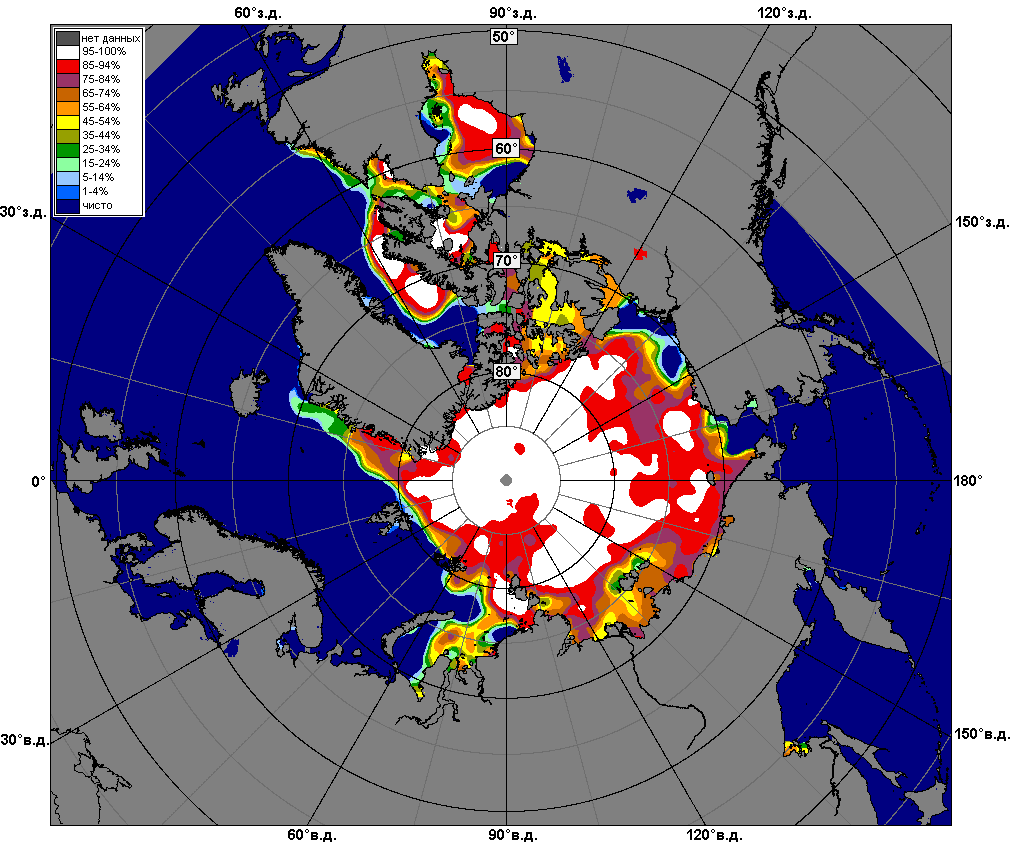 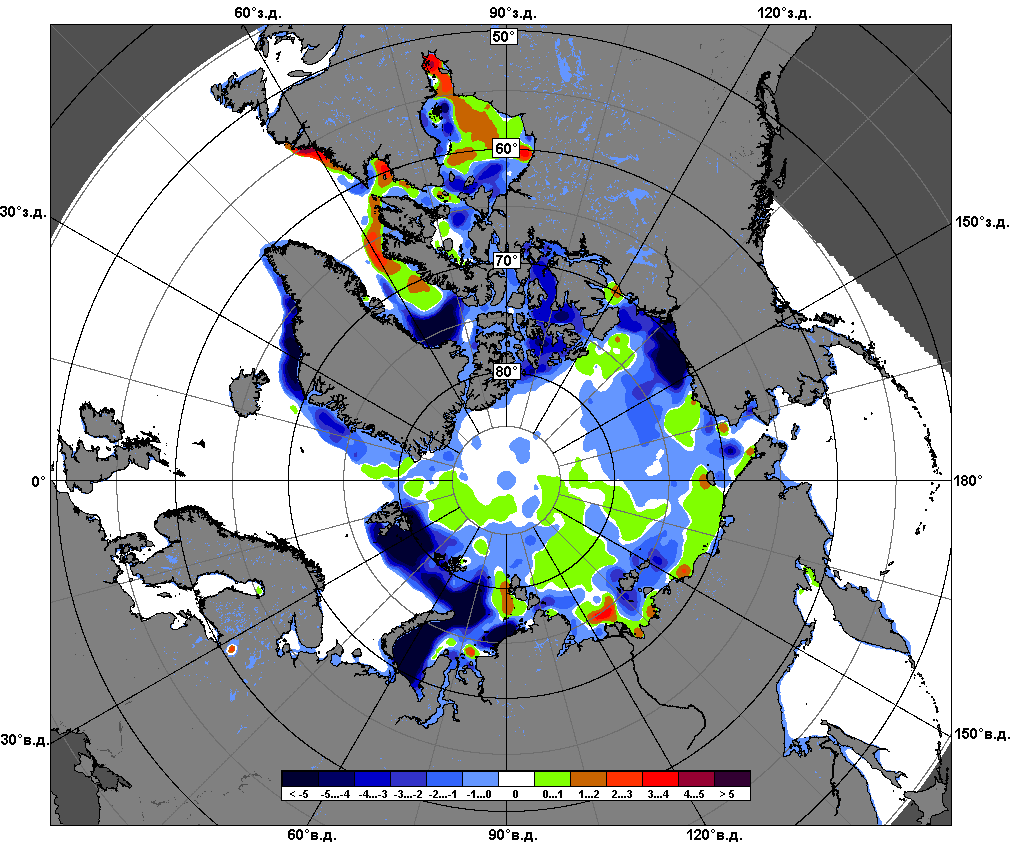 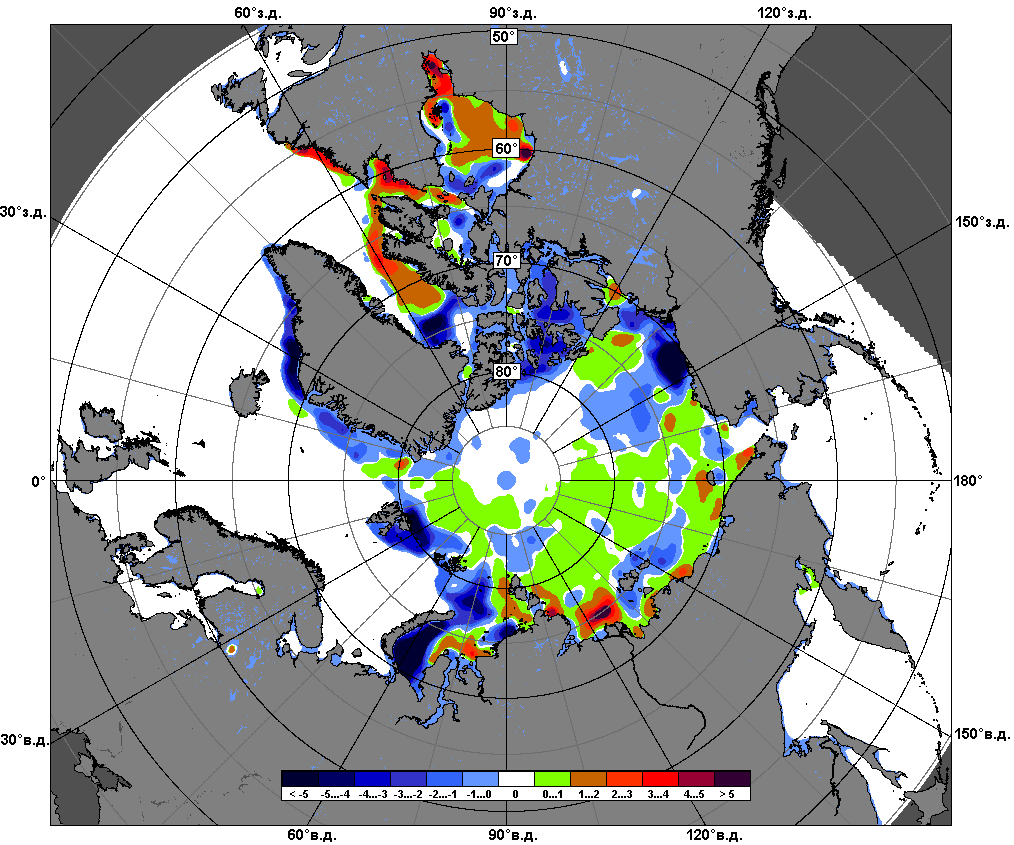 12.06 – 18.06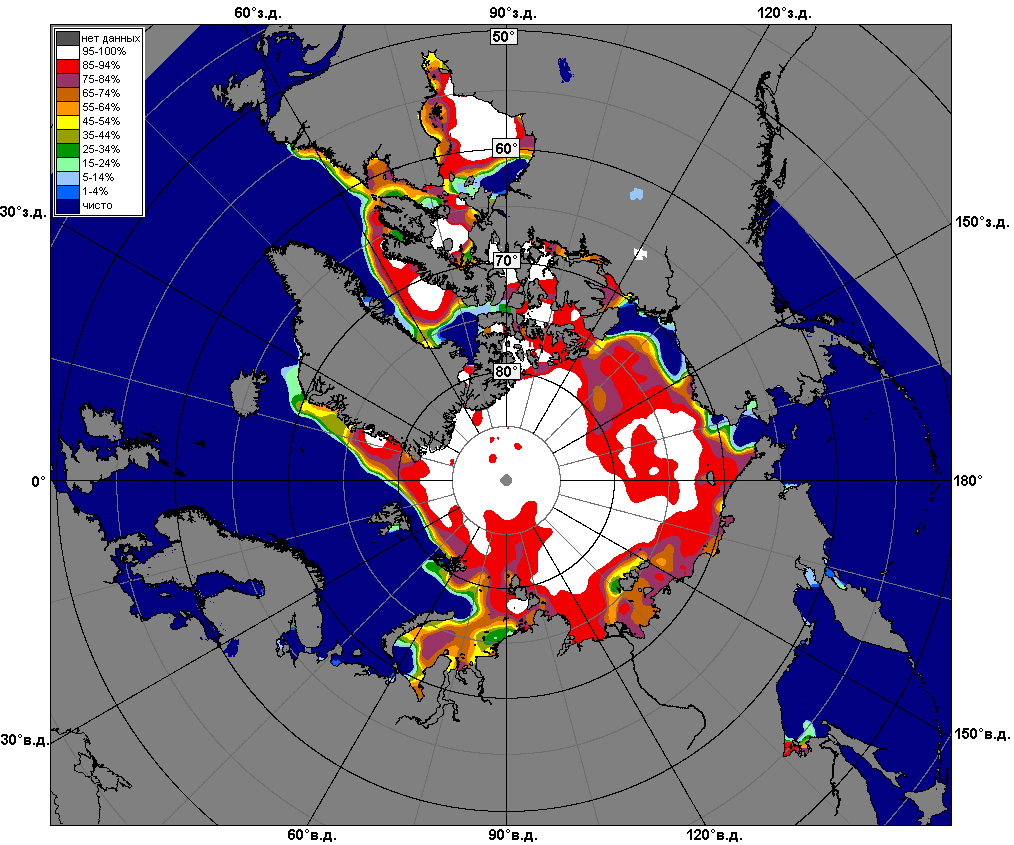 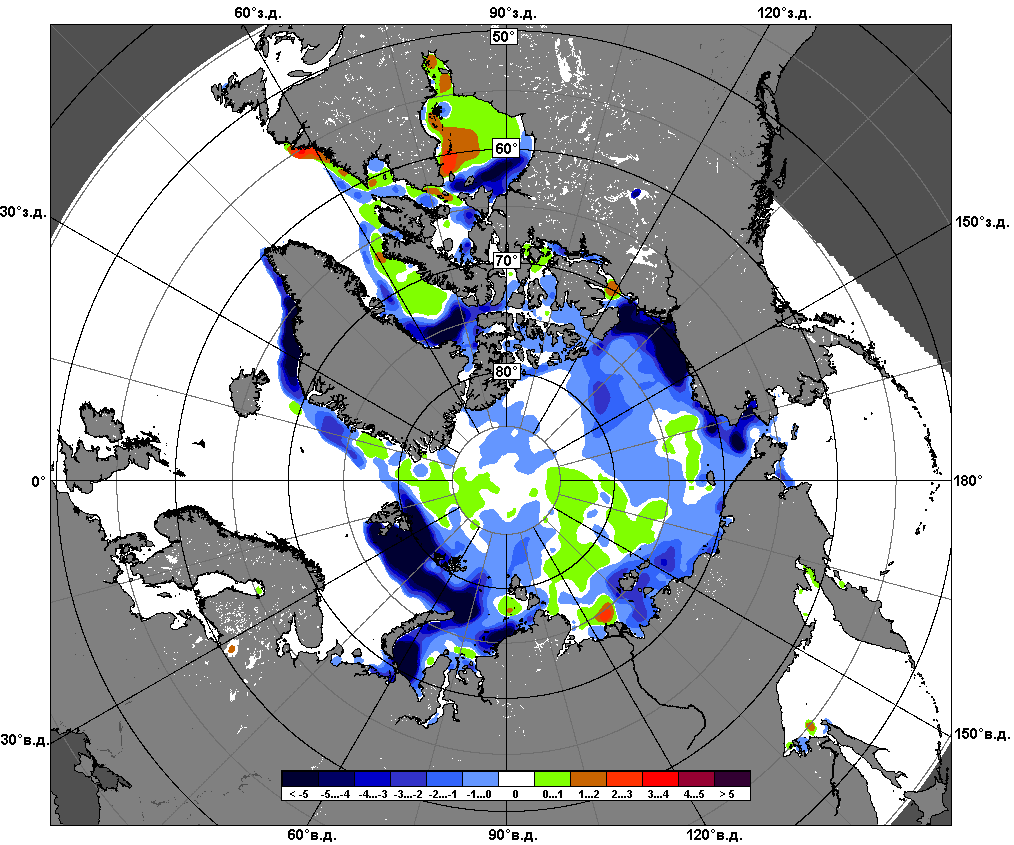 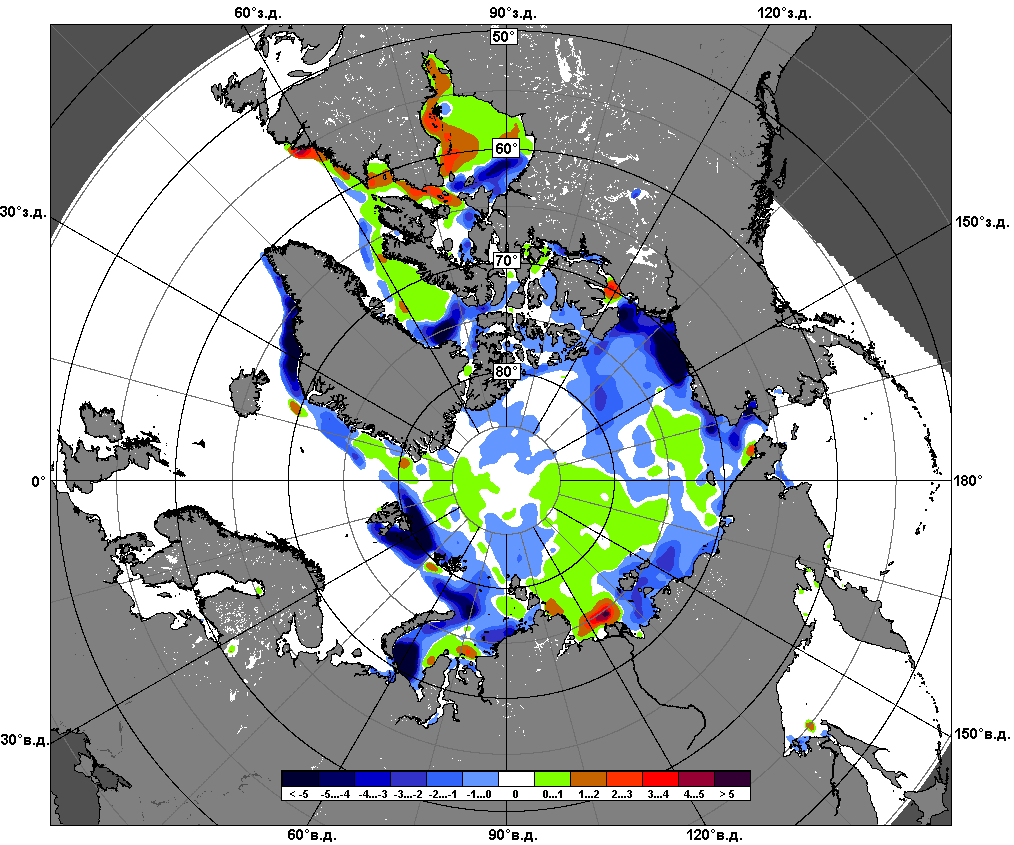 20.05 – 18.06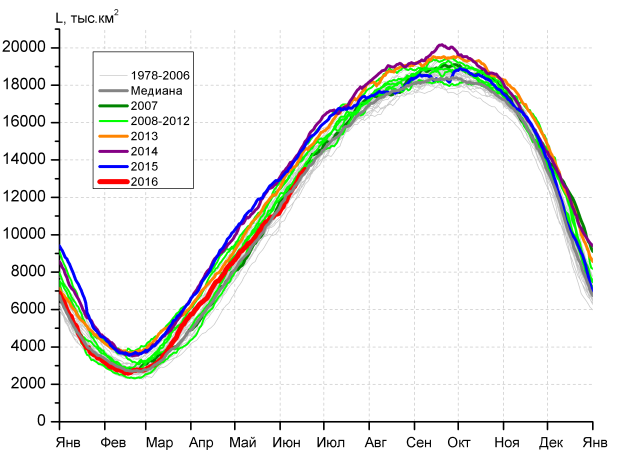 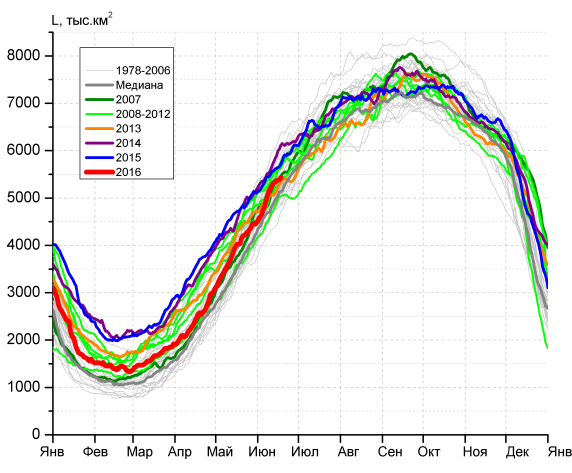 а)б)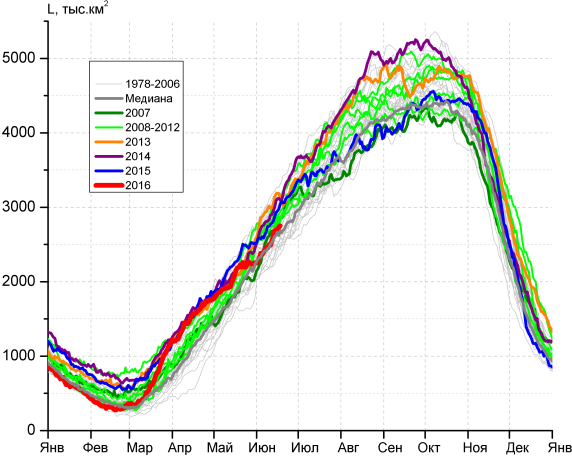 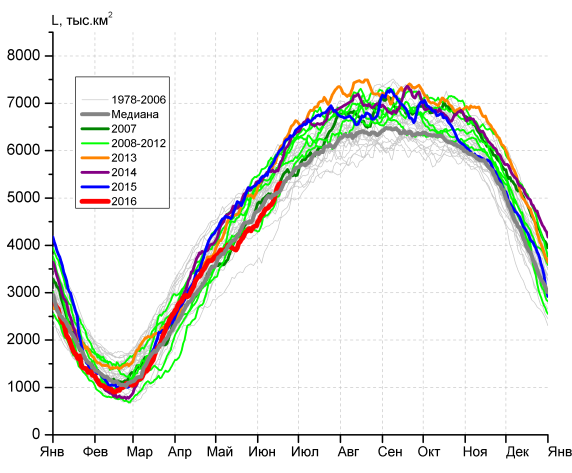 в)г)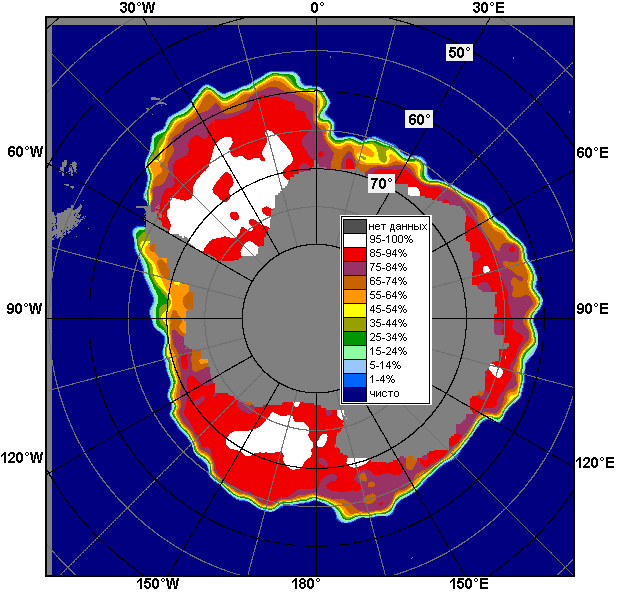 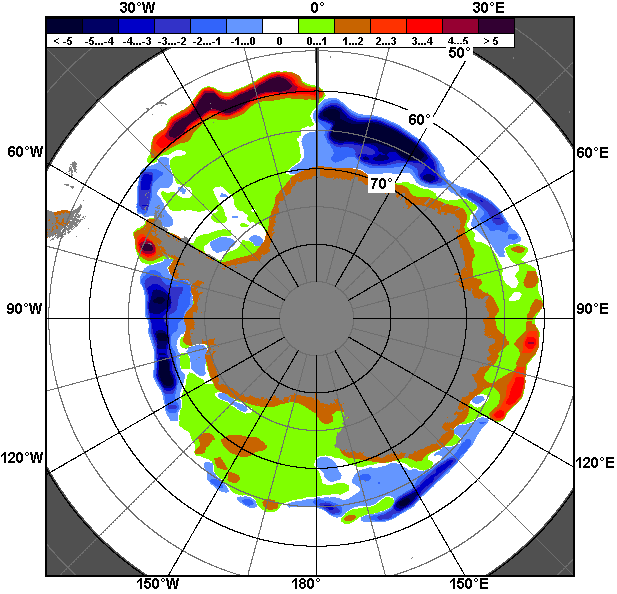 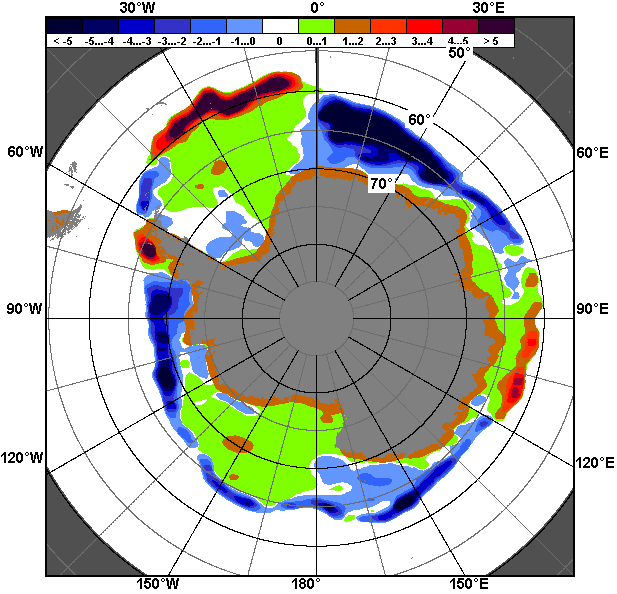 12.06 – 18.0612.06 – 18.0612.06 – 18.06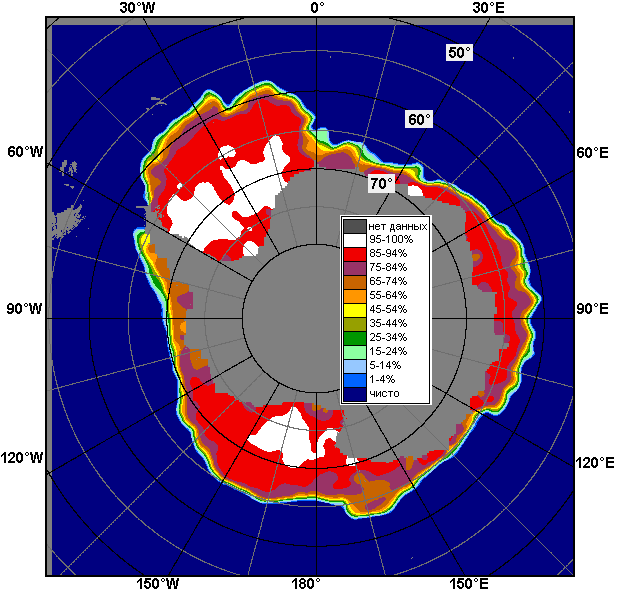 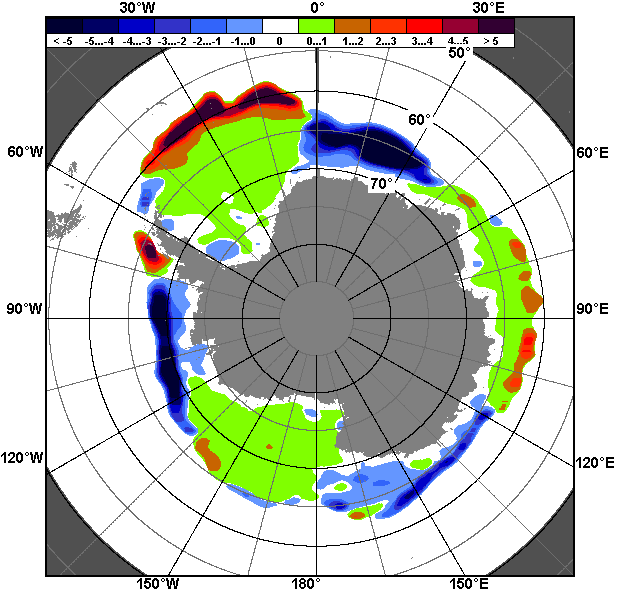 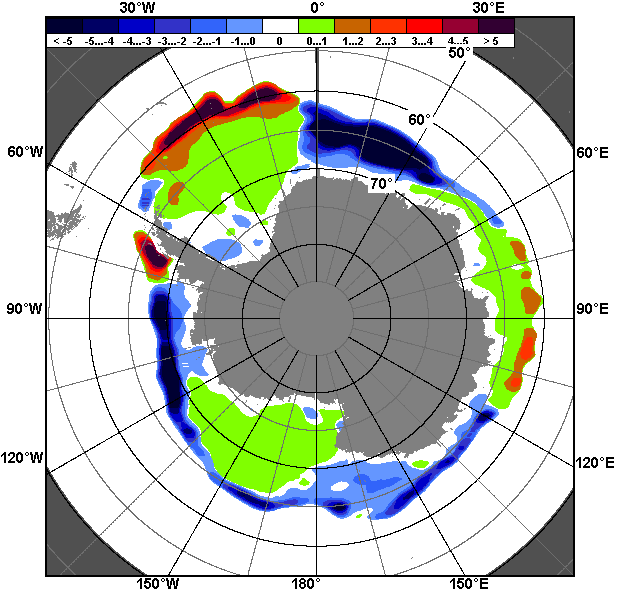 20.05 – 18.0620.05 – 18.0620.05 – 18.06РегионЮжный ОкеанАтлантический секторИндоокеанский сектор Тихоокеанский секторРазность947.0351.3230.8364.8тыс.кв.км/сут.135.350.233.052.1МесяцS, тыс. км2Аномалии, тыс км2/%Аномалии, тыс км2/%Аномалии, тыс км2/%Аномалии, тыс км2/%Аномалии, тыс км2/%Аномалии, тыс км2/%Аномалии, тыс км2/%МесяцS, тыс. км22011 г2012 г2013 г2014 г2015 г2006-2016гг1978-2016гг20.05-18.0611798.4-443.4-375.4-1119.9-1579.9-1526.4-775.3-392.620.05-18.0611798.4-3.6-3.1-8.7-11.8-11.5-6.2-3.212-18.0613173.8-186.4-226.1-985.9-1384.3-1246.3-648.6-208.112-18.0613173.8-1.4-1.7-7.0-9.5-8.6-4.7-1.6МесяцS, тыс. км2Аномалии, тыс км2/%Аномалии, тыс км2/%Аномалии, тыс км2/%Аномалии, тыс км2/%Аномалии, тыс км2/%Аномалии, тыс км2/%Аномалии, тыс км2/%МесяцS, тыс. км22011 г2012 г2013 г2014 г2015 г2006-2016гг1978-2016гг20.05-18.064759.9470.3-293.4-71.5-600.9-493.1-161.616.820.05-18.064759.911.0-5.8-1.5-11.2-9.4-3.30.412-18.065360.6471.8-169.0182.3-548.1-268.7-75.274.612-18.065360.69.7-3.13.5-9.3-4.8-1.41.4МесяцS, тыс. км2Аномалии, тыс км2/%Аномалии, тыс км2/%Аномалии, тыс км2/%Аномалии, тыс км2/%Аномалии, тыс км2/%Аномалии, тыс км2/%Аномалии, тыс км2/%МесяцS, тыс. км22011 г2012 г2013 г2014 г2015 г2006-2016гг1978-2016гг20.05-18.062395.1-294.0-167.4-324.4-247.8-243.5-151.9-55.720.05-18.062395.1-10.9-6.5-11.9-9.4-9.2-6.0-2.312-18.062672.9-172.1-236.2-451.4-364.4-236.8-203.7-71.412-18.062672.9-6.0-8.1-14.4-12.0-8.1-7.1-2.6МесяцS, тыс. км2Аномалии, тыс км2/%Аномалии, тыс км2/%Аномалии, тыс км2/%Аномалии, тыс км2/%Аномалии, тыс км2/%Аномалии, тыс км2/%Аномалии, тыс км2/%МесяцS, тыс. км22011 г2012 г2013 г2014 г2015 г2006-2016гг1978-2016гг20.05-18.064643.4-619.785.4-724.1-731.2-789.8-461.9-353.720.05-18.064643.4-11.81.9-13.5-13.6-14.5-9.0-7.112-18.065140.4-486.2179.2-716.7-471.8-740.8-369.7-211.312-18.065140.4-8.63.6-12.2-8.4-12.6-6.7-3.9МесяцМинимальное знач.Максимальное знач.Среднее знач.Медиана12-18.0611905.212.06.200214981.918.06.201413382.013389.9МесяцМинимальное знач.Максимальное знач.Среднее знач.Медиана12-18.064357.212.06.20026371.918.06.20035286.05280.9МесяцМинимальное знач.Максимальное знач.Среднее знач.Медиана12-18.062196.112.06.20023307.918.06.19932744.42740.9МесяцМинимальное знач.Максимальное знач.Среднее знач.Медиана12-18.064101.312.06.19806137.716.06.19995351.65375.1РегионS, тыс. км2Аномалии, тыс км2/%Аномалии, тыс км2/%Аномалии, тыс км2/%Аномалии, тыс км2/%Аномалии, тыс км2/%Аномалии, тыс км2/%Аномалии, тыс км2/%1978-2016гг1978-2016гг1978-2016гг1978-2016ггРегионS, тыс. км22011 г2012 г2013 г2014 г2015 г2006-2016гг1978-2016ггМинимум датаМаксимум датаСреднееМедианаСев. полярная область10591.2-272.6-215.3-1006.7-689.9-383.3-535.7-1219.910362.018.06.201612799.012.06.197911811.011843.5Сев. полярная область10591.2-2.5-2.0-8.7-6.1-3.5-4.8-10.310362.018.06.201612799.012.06.197911811.011843.5Сектор 45°W-95°E2155.9-365.7-180.0-576.0-602.0-281.3-445.6-847.62062.518.06.20163727.312.06.19813003.53028.1Сектор 45°W-95°E2155.9-14.5-7.7-21.1-21.8-11.5-17.1-28.22062.518.06.20163727.312.06.19813003.53028.1Гренландское море493.8-143.4-219.0-188.7-134.7-152.0-144.6-198.3479.717.06.2016882.318.06.1981692.1689.9Гренландское море493.8-22.5-30.7-27.7-21.4-23.5-22.6-28.7479.717.06.2016882.318.06.1981692.1689.9Баренцево море74.7-206.5-25.3-94.8-143.9-144.7-149.5-411.561.518.06.20161057.912.06.1979486.2473.0Баренцево море74.7-73.4-25.3-55.9-65.8-65.9-66.7-84.661.518.06.20161057.912.06.1979486.2473.0Карское море592.541.5129.2-195.7-240.327.7-108.2-191.2431.117.06.2012839.212.06.1979783.7826.0Карское море592.57.527.9-24.8-28.94.9-15.4-24.4431.117.06.2012839.212.06.1979783.7826.0Сектор 95°E-170°W3431.4188.21.412.2200.349.451.2-18.43180.017.06.20113643.712.06.19803449.83471.3Сектор 95°E-170°W3431.45.80.00.46.21.51.5-0.53180.017.06.20113643.712.06.19803449.83471.3Море Лаптевых674.3134.277.785.9117.529.062.434.3510.018.06.2011674.312.06.1979640.0654.3Море Лаптевых674.324.813.014.621.14.510.25.4510.018.06.2011674.312.06.1979640.0654.3Восточно-Сибирское море914.812.224.72.673.9-0.311.811.4713.814.06.1990915.112.06.1979903.4914.5Восточно-Сибирское море914.81.42.80.38.80.01.31.3713.814.06.1990915.112.06.1979903.4914.5Чукотское море485.095.9-27.7-37.225.876.19.0-21.4371.118.06.2011597.315.06.1985506.4515.8Чукотское море485.024.6-5.4-7.15.618.61.9-4.2371.118.06.2011597.315.06.1985506.4515.8Берингово море19.03.5-69.8-33.2-29.2-0.2-23.0-38.65.318.06.2011132.912.06.199957.655.7Берингово море19.022.3-78.6-63.6-60.6-1.0-54.8-67.05.318.06.2011132.912.06.199957.655.7Сектор 170°W-45°W5003.9-95.3-36.7-443.0-288.3-151.4-141.3-353.94642.618.06.20105878.812.06.19835357.85367.5Сектор 170°W-45°W5003.9-1.9-0.7-8.1-5.4-2.9-2.7-6.64642.618.06.20105878.812.06.19835357.85367.5Море Бофорта332.0-140.3-19.5-154.6-153.1-70.2-96.7-116.4224.918.06.1998486.612.06.1980448.3472.0Море Бофорта332.0-29.7-5.6-31.8-31.6-17.5-22.6-26.0224.918.06.1998486.612.06.1980448.3472.0Гудзонов залив679.954.37.4-41.6-23.829.717.8-30.1381.918.06.1999828.912.06.1992709.9736.9Гудзонов залив679.98.71.1-5.8-3.44.62.7-4.2381.918.06.1999828.912.06.1992709.9736.9Море Лабрадор86.568.862.27.9-9.622.126.510.43.716.06.1998210.615.06.198476.173.3Море Лабрадор86.5388.4256.410.0-10.034.344.113.73.716.06.1998210.615.06.198476.173.3Дейвисов пролив271.912.19.0-40.4-17.7-62.8-10.1-31.5211.817.06.2010408.513.06.1982303.4300.2Дейвисов пролив271.94.63.4-12.9-6.1-18.8-3.6-10.4211.817.06.2010408.513.06.1982303.4300.2Канадский архипелаг1144.797.744.719.037.3-2.046.213.0958.018.06.20101189.515.06.19791131.71142.9Канадский архипелаг1144.79.34.11.73.4-0.24.21.1958.018.06.20101189.515.06.19791131.71142.9РегионS, тыс. км2Аномалии, тыс км2/%Аномалии, тыс км2/%Аномалии, тыс км2/%Аномалии, тыс км2/%Аномалии, тыс км2/%Аномалии, тыс км2/%Аномалии, тыс км2/%1978-2016гг1978-2016гг1978-2016гг1978-2016ггРегионS, тыс. км22011 г2012 г2013 г2014 г2015 г2006-2016гг1978-2016ггМинимум датаМаксимум датаСреднееМедианаСев. полярная область11058.9-630.3-889.0-1163.4-876.3-475.9-770.7-1357.410362.018.06.201614014.322.05.198512416.312447.7Сев. полярная область11058.9-5.4-7.4-9.5-7.3-4.1-6.5-10.910362.018.06.201614014.322.05.198512416.312447.7Сектор 45°W-95°E2339.9-484.6-323.2-491.9-565.1-320.9-439.4-814.02062.518.06.20164073.821.05.19813153.93169.6Сектор 45°W-95°E2339.9-17.2-12.1-17.4-19.5-12.1-15.8-25.82062.518.06.20164073.821.05.19813153.93169.6Гренландское море527.7-127.0-213.7-139.9-148.0-121.2-128.9-185.2479.717.06.2016918.120.05.1996713.0706.8Гренландское море527.7-19.4-28.8-21.0-21.9-18.7-19.6-26.0479.717.06.2016918.120.05.1996713.0706.8Баренцево море107.8-317.0-98.5-169.9-226.3-182.7-199.9-461.861.518.06.20161136.024.05.1979569.6568.4Баренцево море107.8-74.6-47.7-61.2-67.7-62.9-65.0-81.161.518.06.20161136.024.05.1979569.6568.4Карское море721.036.066.2-98.9-106.129.8-50.6-89.4431.117.06.2012839.220.05.1979810.4836.9Карское море721.05.210.1-12.1-12.84.3-6.6-11.0431.117.06.2012839.220.05.1979810.4836.9Сектор 95°E-170°W3488.854.8-234.7-139.4117.721.7-48.2-96.23180.017.06.20114200.520.05.19803585.03556.1Сектор 95°E-170°W3488.81.6-6.3-3.83.50.6-1.4-2.73180.017.06.20114200.520.05.19803585.03556.1Море Лаптевых670.845.235.546.868.99.530.114.8510.018.06.2011674.320.05.1981656.1671.7Море Лаптевых670.87.25.67.511.51.44.72.3510.018.06.2011674.320.05.1981656.1671.7Восточно-Сибирское море914.43.76.20.053.1-0.26.36.9702.708.06.1990915.120.05.1980907.5915.1Восточно-Сибирское море914.40.40.70.06.20.00.70.8702.708.06.1990915.120.05.1980907.5915.1Чукотское море508.123.2-58.5-62.9-11.130.5-20.3-40.4371.118.06.2011597.320.05.1979548.5564.2Чукотское море508.14.8-10.3-11.0-2.16.4-3.8-7.4371.118.06.2011597.320.05.1979548.5564.2Берингово море43.9-8.9-300.1-158.1-32.817.0-91.3-97.55.318.06.2011633.520.05.2012141.4100.5Берингово море43.9-16.8-87.2-78.3-42.863.0-67.5-69.05.318.06.2011633.520.05.2012141.4100.5Сектор 170°W-45°W5230.3-200.5-331.1-532.1-428.9-176.7-283.1-447.14642.618.06.20106432.824.05.19845677.45708.5Сектор 170°W-45°W5230.3-3.7-6.0-9.2-7.6-3.3-5.1-7.94642.618.06.20106432.824.05.19845677.45708.5Море Бофорта326.1-142.9-77.6-160.5-160.0-92.9-119.8-135.8224.918.06.1998486.620.05.1979461.9482.2Море Бофорта326.1-30.5-19.2-33.0-32.9-22.2-26.9-29.4224.918.06.1998486.620.05.1979461.9482.2Гудзонов залив732.5-4.6-51.2-69.0-66.449.7-21.2-45.0381.918.06.1999839.020.05.1982777.5801.9Гудзонов залив732.5-0.6-6.5-8.6-8.37.3-2.8-5.8381.918.06.1999839.020.05.1982777.5801.9Море Лабрадор105.281.014.311.3-49.116.112.5-9.83.716.06.1998338.328.05.1984114.9105.4Море Лабрадор105.2335.815.712.0-31.818.013.5-8.53.716.06.1998338.328.05.1984114.9105.4Дейвисов пролив306.3-12.0-9.7-26.8-39.1-78.8-16.5-36.2211.817.06.2010509.324.05.1982342.5337.8Дейвисов пролив306.3-3.8-3.1-8.1-11.3-20.5-5.1-10.6211.817.06.2010509.324.05.1982342.5337.8Канадский архипелаг1151.337.3-4.6-10.7-0.5-6.011.3-7.8958.018.06.20101190.120.05.19791159.01169.0Канадский архипелаг1151.33.3-0.4-0.90.0-0.51.0-0.7958.018.06.20101190.120.05.19791159.01169.0РегионS, тыс. км2Аномалии, тыс км2/%Аномалии, тыс км2/%Аномалии, тыс км2/%Аномалии, тыс км2/%Аномалии, тыс км2/%Аномалии, тыс км2/%Аномалии, тыс км2/%1978-2016гг1978-2016гг1978-2016гг1978-2016ггРегионS, тыс. км22011 г2012 г2013 г2014 г2015 г2006-2016гг1978-2016ггМинимум датаМаксимум датаСреднееМедианаЮжный Океан13173.8-186.4-226.1-985.9-1384.3-1246.3-648.6-208.111905.212.06.200214981.918.06.201413382.013389.9Южный Океан13173.8-1.4-1.7-7.0-9.5-8.6-4.7-1.611905.212.06.200214981.918.06.201413382.013389.9Атлантический сектор5360.6471.8-169.0182.3-548.1-268.7-75.274.64357.212.06.20026371.918.06.20035286.05280.9Атлантический сектор5360.69.7-3.13.5-9.3-4.8-1.41.44357.212.06.20026371.918.06.20035286.05280.9Западная часть моря Уэдделла2410.5329.163.0210.675.1-6.1130.6105.71854.515.06.19992730.318.06.19912304.92330.7Западная часть моря Уэдделла2410.515.82.79.63.2-0.35.74.61854.515.06.19992730.318.06.19912304.92330.7Восточная часть моря Уэдделла2950.1142.8-232.0-28.3-623.2-262.7-205.8-31.12280.812.06.19833869.718.06.20032981.12961.0Восточная часть моря Уэдделла2950.15.1-7.3-1.0-17.4-8.2-6.5-1.02280.812.06.19833869.718.06.20032981.12961.0Индоокеанский сектор2672.9-172.1-236.2-451.4-364.4-236.8-203.7-71.42196.112.06.20023307.918.06.19932744.42740.9Индоокеанский сектор2672.9-6.0-8.1-14.4-12.0-8.1-7.1-2.62196.112.06.20023307.918.06.19932744.42740.9Море Космонавтов388.2-63.6-272.7-310.5-167.2-187.2-205.4-117.6208.812.06.1987858.418.06.2010505.8485.1Море Космонавтов388.2-14.1-41.3-44.4-30.1-32.5-34.6-23.3208.812.06.1987858.418.06.2010505.8485.1Море Содружества977.316.173.6-100.459.3-67.7-36.1-5.4790.612.06.19861224.617.06.1998982.7984.0Море Содружества977.31.78.1-9.36.5-6.5-3.6-0.6790.612.06.19861224.617.06.1998982.7984.0Море Моусона1307.5-124.6-37.1-40.5-256.418.037.951.6938.412.06.19911634.518.06.20001255.91256.3Море Моусона1307.5-8.7-2.8-3.0-16.41.43.04.1938.412.06.19911634.518.06.20001255.91256.3Тихоокеанский сектор5140.4-486.2179.2-716.7-471.8-740.8-369.7-211.34101.312.06.19806137.716.06.19995351.65375.1Тихоокеанский сектор5140.4-8.63.6-12.2-8.4-12.6-6.7-3.94101.312.06.19806137.716.06.19995351.65375.1Море Росса4470.2-486.3310.6-549.0-464.2-463.5-341.7-115.23159.112.06.19805317.216.06.19994585.44661.0Море Росса4470.2-9.87.5-10.9-9.4-9.4-7.1-2.53159.112.06.19805317.216.06.19994585.44661.0Море Беллинсгаузена670.10.1-131.5-167.8-7.6-277.3-28.1-96.1393.018.06.19981485.717.06.1991766.2737.3Море Беллинсгаузена670.10.0-16.4-20.0-1.1-29.3-4.0-12.5393.018.06.19981485.717.06.1991766.2737.3РегионS, тыс. км2Аномалии, тыс км2/%Аномалии, тыс км2/%Аномалии, тыс км2/%Аномалии, тыс км2/%Аномалии, тыс км2/%Аномалии, тыс км2/%Аномалии, тыс км2/%1978-2016гг1978-2016гг1978-2016гг1978-2016ггРегионS, тыс. км22011 г2012 г2013 г2014 г2015 г2006-2016гг1978-2016ггМинимум датаМаксимум датаСреднееМедианаЮжный Океан11798.4-443.4-375.4-1119.9-1579.9-1526.4-775.3-392.69201.820.05.198014981.918.06.201412191.012201.2Южный Океан11798.4-3.6-3.1-8.7-11.8-11.5-6.2-3.29201.820.05.198014981.918.06.201412191.012201.2Атлантический сектор4759.9470.3-293.4-71.5-600.9-493.1-161.616.83403.820.05.20026371.918.06.20034743.04758.8Атлантический сектор4759.911.0-5.8-1.5-11.2-9.4-3.30.43403.820.05.20026371.918.06.20034743.04758.8Западная часть моря Уэдделла2384.4358.7140.6171.1109.815.3167.9163.51719.026.05.19992730.318.06.19912220.82228.9Западная часть моря Уэдделла2384.417.76.37.74.80.67.67.41719.026.05.19992730.318.06.19912220.82228.9Восточная часть моря Уэдделла2375.5111.6-434.0-242.5-710.7-508.4-329.4-146.71389.820.05.19873869.718.06.20032522.22520.2Восточная часть моря Уэдделла2375.54.9-15.4-9.3-23.0-17.6-12.2-5.81389.820.05.19873869.718.06.20032522.22520.2Индоокеанский сектор2395.1-294.0-167.4-324.4-247.8-243.5-151.9-55.71606.921.05.19863307.918.06.19932450.82449.2Индоокеанский сектор2395.1-10.9-6.5-11.9-9.4-9.2-6.0-2.31606.921.05.19863307.918.06.19932450.82449.2Море Космонавтов335.9-117.0-159.4-178.7-180.4-100.2-142.9-77.9157.423.05.1980863.309.06.1989413.7384.6Море Космонавтов335.9-25.8-32.2-34.7-34.9-23.0-29.8-18.8157.423.05.1980863.309.06.1989413.7384.6Море Содружества909.23.467.1-17.1167.9-8.919.229.9568.023.05.19861224.617.06.1998879.3874.5Море Содружества909.20.48.0-1.922.6-1.02.23.4568.023.05.19861224.617.06.1998879.3874.5Море Моусона1150.1-180.4-75.0-128.5-235.3-134.4-28.2-7.7749.520.05.19801634.518.06.20001157.91158.4Море Моусона1150.1-13.6-6.1-10.1-17.0-10.5-2.4-0.7749.520.05.19801634.518.06.20001157.91158.4Тихоокеанский сектор4643.4-619.785.4-724.1-731.2-789.8-461.9-353.73421.421.05.19806137.716.06.19994997.25020.4Тихоокеанский сектор4643.4-11.81.9-13.5-13.6-14.5-9.0-7.13421.421.05.19806137.716.06.19994997.25020.4Море Росса4077.2-551.598.2-594.4-705.8-581.0-454.8-259.92625.820.05.19805317.216.06.19994337.04368.4Море Росса4077.2-11.92.5-12.7-14.8-12.5-10.0-6.02625.820.05.19805317.216.06.19994337.04368.4Море Беллинсгаузена566.2-68.1-12.8-129.7-25.4-208.8-7.0-93.9179.820.05.20011485.717.06.1991660.1630.8Море Беллинсгаузена566.2-10.7-2.2-18.6-4.3-26.9-1.2-14.2179.820.05.20011485.717.06.1991660.1630.8РегионСев. полярная областьСектор 45°W-95°EГренландское мореБаренцево мореРазность-315.4-167.7-28.1-32.3тыс.кв.км/сут.-45.1-24.0-4.0-4.6РегионКарское мореСектор 95°E-170°WМоре ЛаптевыхВосточно-Сибирское мореРазность-116.45.910.72.1тыс.кв.км/сут.-16.60.81.50.3РегионЧукотское мореБерингово мореСектор 170°W-45°WМоре БофортаРазность-8.8-1.3-153.65.7тыс.кв.км/сут.-1.3-0.2-21.90.8РегионГудзонов заливМоре ЛабрадорДейвисов проливКанадский архипелагРазность-69.7-10.2-19.54.5тыс.кв.км/сут.-10.0-1.5-2.80.6РегионЮжный ОкеанАтлантический секторЗападная часть моря УэдделлаВосточная часть моря УэдделлаРазность947.0351.3-1.2352.5тыс.кв.км/сут.135.350.2-0.250.4РегионИндоокеанский секторМоре КосмонавтовМоре СодружестваМоре МоусонаРазность230.826.929.9174.0тыс.кв.км/сут.33.03.84.324.9РегионТихоокеанский секторМоре РоссаМоре БеллинсгаузенаРазность364.8298.866.0тыс.кв.км/сут.52.142.79.4